Visa Status: UAE Visit VisaHafiz Hafiz Hafiz Hafiz Hafiz Hafiz Hafiz Hafiz Hafiz 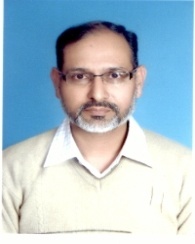 QA/QC MANAGER/ENGINEER, CMQ/OEQA/QC MANAGER/ENGINEER, CMQ/OEQA/QC MANAGER/ENGINEER, CMQ/OEQA/QC MANAGER/ENGINEER, CMQ/OEQA/QC MANAGER/ENGINEER, CMQ/OEQA/QC MANAGER/ENGINEER, CMQ/OEQA/QC MANAGER/ENGINEER, CMQ/OEQA/QC MANAGER/ENGINEER, CMQ/OEQA/QC MANAGER/ENGINEER, CMQ/OEISO 9001-2015 QMS Lead AuditorISO 9001-2015 QMS Lead AuditorISO 9001-2015 QMS Lead AuditorISO 9001-2015 QMS Lead AuditorISO 9001-2015 QMS Lead AuditorISO 9001-2015 QMS Lead AuditorISO 9001-2015 QMS Lead AuditorISO 9001-2015 QMS Lead AuditorISO 9001-2015 QMS Lead AuditorC/o-Contact:  +971 501685421Email: hafiz.378625@2freemail.com C/o-Contact:  +971 501685421Email: hafiz.378625@2freemail.com C/o-Contact:  +971 501685421Email: hafiz.378625@2freemail.com C/o-Contact:  +971 501685421Email: hafiz.378625@2freemail.com C/o-Contact:  +971 501685421Email: hafiz.378625@2freemail.com C/o-Contact:  +971 501685421Email: hafiz.378625@2freemail.com C/o-Contact:  +971 501685421Email: hafiz.378625@2freemail.com C/o-Contact:  +971 501685421Email: hafiz.378625@2freemail.com C/o-Contact:  +971 501685421Email: hafiz.378625@2freemail.com Objective:Ambitious to play a leading role in maintaining Quality Management System in Civil Construction service sector, i.e. Building Construction, R.C.C. Structures and development of Housing Schemes by making a major contribution towards the development vision and strategies ensuring the continuous business growth in line with the company policy.Objective:Ambitious to play a leading role in maintaining Quality Management System in Civil Construction service sector, i.e. Building Construction, R.C.C. Structures and development of Housing Schemes by making a major contribution towards the development vision and strategies ensuring the continuous business growth in line with the company policy.Objective:Ambitious to play a leading role in maintaining Quality Management System in Civil Construction service sector, i.e. Building Construction, R.C.C. Structures and development of Housing Schemes by making a major contribution towards the development vision and strategies ensuring the continuous business growth in line with the company policy.Objective:Ambitious to play a leading role in maintaining Quality Management System in Civil Construction service sector, i.e. Building Construction, R.C.C. Structures and development of Housing Schemes by making a major contribution towards the development vision and strategies ensuring the continuous business growth in line with the company policy.Objective:Ambitious to play a leading role in maintaining Quality Management System in Civil Construction service sector, i.e. Building Construction, R.C.C. Structures and development of Housing Schemes by making a major contribution towards the development vision and strategies ensuring the continuous business growth in line with the company policy.Objective:Ambitious to play a leading role in maintaining Quality Management System in Civil Construction service sector, i.e. Building Construction, R.C.C. Structures and development of Housing Schemes by making a major contribution towards the development vision and strategies ensuring the continuous business growth in line with the company policy.Objective:Ambitious to play a leading role in maintaining Quality Management System in Civil Construction service sector, i.e. Building Construction, R.C.C. Structures and development of Housing Schemes by making a major contribution towards the development vision and strategies ensuring the continuous business growth in line with the company policy.Objective:Ambitious to play a leading role in maintaining Quality Management System in Civil Construction service sector, i.e. Building Construction, R.C.C. Structures and development of Housing Schemes by making a major contribution towards the development vision and strategies ensuring the continuous business growth in line with the company policy.Objective:Ambitious to play a leading role in maintaining Quality Management System in Civil Construction service sector, i.e. Building Construction, R.C.C. Structures and development of Housing Schemes by making a major contribution towards the development vision and strategies ensuring the continuous business growth in line with the company policy.Objective:Ambitious to play a leading role in maintaining Quality Management System in Civil Construction service sector, i.e. Building Construction, R.C.C. Structures and development of Housing Schemes by making a major contribution towards the development vision and strategies ensuring the continuous business growth in line with the company policy.Brief Profile & SkillsBrief Profile & SkillsBrief Profile & SkillsBrief Profile & SkillsBrief Profile & SkillsBrief Profile & SkillsBrief Profile & SkillsBrief Profile & SkillsBrief Profile & SkillsBrief Profile & Skills•   Quality Assurance/Quality Control & Construction Supervision:     20⁺ years experience included with 13 years in QA/QC at Construction Sites.•   Quality Assurance/Quality Control & Construction Supervision:     20⁺ years experience included with 13 years in QA/QC at Construction Sites.•   Quality Assurance/Quality Control & Construction Supervision:     20⁺ years experience included with 13 years in QA/QC at Construction Sites.•   Quality Assurance/Quality Control & Construction Supervision:     20⁺ years experience included with 13 years in QA/QC at Construction Sites.•   Quality Assurance/Quality Control & Construction Supervision:     20⁺ years experience included with 13 years in QA/QC at Construction Sites.•   Quality Assurance/Quality Control & Construction Supervision:     20⁺ years experience included with 13 years in QA/QC at Construction Sites.•   Quality Assurance/Quality Control & Construction Supervision:     20⁺ years experience included with 13 years in QA/QC at Construction Sites.•   Quality Assurance/Quality Control & Construction Supervision:     20⁺ years experience included with 13 years in QA/QC at Construction Sites.•   Quality Assurance/Quality Control & Construction Supervision:     20⁺ years experience included with 13 years in QA/QC at Construction Sites.•   Quality Assurance/Quality Control & Construction Supervision:     20⁺ years experience included with 13 years in QA/QC at Construction Sites.•   Buildings & Villas Construction:      Construction of Buildings / Residential Units and Housing Projects e.g.   
     1) ‘Al-Raha Gardens’ consisting of 1380 villas & townhouses in Abu Dhabi. 
     2) ‘Veneto-Dubai Waterfront’ consisting of 177 luxury villas & townhouses in Jabel Ali Free Zone, Dubai.     3)  ADNOC’s Petroleum Institute Research Centre in Abu Dhabi     4) Sitara Spinning Mills Residential colony, Faisalabad.     •   Buildings & Villas Construction:      Construction of Buildings / Residential Units and Housing Projects e.g.   
     1) ‘Al-Raha Gardens’ consisting of 1380 villas & townhouses in Abu Dhabi. 
     2) ‘Veneto-Dubai Waterfront’ consisting of 177 luxury villas & townhouses in Jabel Ali Free Zone, Dubai.     3)  ADNOC’s Petroleum Institute Research Centre in Abu Dhabi     4) Sitara Spinning Mills Residential colony, Faisalabad.     •   Buildings & Villas Construction:      Construction of Buildings / Residential Units and Housing Projects e.g.   
     1) ‘Al-Raha Gardens’ consisting of 1380 villas & townhouses in Abu Dhabi. 
     2) ‘Veneto-Dubai Waterfront’ consisting of 177 luxury villas & townhouses in Jabel Ali Free Zone, Dubai.     3)  ADNOC’s Petroleum Institute Research Centre in Abu Dhabi     4) Sitara Spinning Mills Residential colony, Faisalabad.     •   Buildings & Villas Construction:      Construction of Buildings / Residential Units and Housing Projects e.g.   
     1) ‘Al-Raha Gardens’ consisting of 1380 villas & townhouses in Abu Dhabi. 
     2) ‘Veneto-Dubai Waterfront’ consisting of 177 luxury villas & townhouses in Jabel Ali Free Zone, Dubai.     3)  ADNOC’s Petroleum Institute Research Centre in Abu Dhabi     4) Sitara Spinning Mills Residential colony, Faisalabad.     •   Buildings & Villas Construction:      Construction of Buildings / Residential Units and Housing Projects e.g.   
     1) ‘Al-Raha Gardens’ consisting of 1380 villas & townhouses in Abu Dhabi. 
     2) ‘Veneto-Dubai Waterfront’ consisting of 177 luxury villas & townhouses in Jabel Ali Free Zone, Dubai.     3)  ADNOC’s Petroleum Institute Research Centre in Abu Dhabi     4) Sitara Spinning Mills Residential colony, Faisalabad.     •   Buildings & Villas Construction:      Construction of Buildings / Residential Units and Housing Projects e.g.   
     1) ‘Al-Raha Gardens’ consisting of 1380 villas & townhouses in Abu Dhabi. 
     2) ‘Veneto-Dubai Waterfront’ consisting of 177 luxury villas & townhouses in Jabel Ali Free Zone, Dubai.     3)  ADNOC’s Petroleum Institute Research Centre in Abu Dhabi     4) Sitara Spinning Mills Residential colony, Faisalabad.     •   Buildings & Villas Construction:      Construction of Buildings / Residential Units and Housing Projects e.g.   
     1) ‘Al-Raha Gardens’ consisting of 1380 villas & townhouses in Abu Dhabi. 
     2) ‘Veneto-Dubai Waterfront’ consisting of 177 luxury villas & townhouses in Jabel Ali Free Zone, Dubai.     3)  ADNOC’s Petroleum Institute Research Centre in Abu Dhabi     4) Sitara Spinning Mills Residential colony, Faisalabad.     •   Buildings & Villas Construction:      Construction of Buildings / Residential Units and Housing Projects e.g.   
     1) ‘Al-Raha Gardens’ consisting of 1380 villas & townhouses in Abu Dhabi. 
     2) ‘Veneto-Dubai Waterfront’ consisting of 177 luxury villas & townhouses in Jabel Ali Free Zone, Dubai.     3)  ADNOC’s Petroleum Institute Research Centre in Abu Dhabi     4) Sitara Spinning Mills Residential colony, Faisalabad.     •   Buildings & Villas Construction:      Construction of Buildings / Residential Units and Housing Projects e.g.   
     1) ‘Al-Raha Gardens’ consisting of 1380 villas & townhouses in Abu Dhabi. 
     2) ‘Veneto-Dubai Waterfront’ consisting of 177 luxury villas & townhouses in Jabel Ali Free Zone, Dubai.     3)  ADNOC’s Petroleum Institute Research Centre in Abu Dhabi     4) Sitara Spinning Mills Residential colony, Faisalabad.     •   Buildings & Villas Construction:      Construction of Buildings / Residential Units and Housing Projects e.g.   
     1) ‘Al-Raha Gardens’ consisting of 1380 villas & townhouses in Abu Dhabi. 
     2) ‘Veneto-Dubai Waterfront’ consisting of 177 luxury villas & townhouses in Jabel Ali Free Zone, Dubai.     3)  ADNOC’s Petroleum Institute Research Centre in Abu Dhabi     4) Sitara Spinning Mills Residential colony, Faisalabad.     •   Buildings & Villas Construction:      Construction of Buildings / Residential Units and Housing Projects e.g.   
     1) ‘Al-Raha Gardens’ consisting of 1380 villas & townhouses in Abu Dhabi. 
     2) ‘Veneto-Dubai Waterfront’ consisting of 177 luxury villas & townhouses in Jabel Ali Free Zone, Dubai.     3)  ADNOC’s Petroleum Institute Research Centre in Abu Dhabi     4) Sitara Spinning Mills Residential colony, Faisalabad.     •   Buildings & Villas Construction:      Construction of Buildings / Residential Units and Housing Projects e.g.   
     1) ‘Al-Raha Gardens’ consisting of 1380 villas & townhouses in Abu Dhabi. 
     2) ‘Veneto-Dubai Waterfront’ consisting of 177 luxury villas & townhouses in Jabel Ali Free Zone, Dubai.     3)  ADNOC’s Petroleum Institute Research Centre in Abu Dhabi     4) Sitara Spinning Mills Residential colony, Faisalabad.     •   Buildings & Villas Construction:      Construction of Buildings / Residential Units and Housing Projects e.g.   
     1) ‘Al-Raha Gardens’ consisting of 1380 villas & townhouses in Abu Dhabi. 
     2) ‘Veneto-Dubai Waterfront’ consisting of 177 luxury villas & townhouses in Jabel Ali Free Zone, Dubai.     3)  ADNOC’s Petroleum Institute Research Centre in Abu Dhabi     4) Sitara Spinning Mills Residential colony, Faisalabad.     •   Buildings & Villas Construction:      Construction of Buildings / Residential Units and Housing Projects e.g.   
     1) ‘Al-Raha Gardens’ consisting of 1380 villas & townhouses in Abu Dhabi. 
     2) ‘Veneto-Dubai Waterfront’ consisting of 177 luxury villas & townhouses in Jabel Ali Free Zone, Dubai.     3)  ADNOC’s Petroleum Institute Research Centre in Abu Dhabi     4) Sitara Spinning Mills Residential colony, Faisalabad.     •   Buildings & Villas Construction:      Construction of Buildings / Residential Units and Housing Projects e.g.   
     1) ‘Al-Raha Gardens’ consisting of 1380 villas & townhouses in Abu Dhabi. 
     2) ‘Veneto-Dubai Waterfront’ consisting of 177 luxury villas & townhouses in Jabel Ali Free Zone, Dubai.     3)  ADNOC’s Petroleum Institute Research Centre in Abu Dhabi     4) Sitara Spinning Mills Residential colony, Faisalabad.     •   Buildings & Villas Construction:      Construction of Buildings / Residential Units and Housing Projects e.g.   
     1) ‘Al-Raha Gardens’ consisting of 1380 villas & townhouses in Abu Dhabi. 
     2) ‘Veneto-Dubai Waterfront’ consisting of 177 luxury villas & townhouses in Jabel Ali Free Zone, Dubai.     3)  ADNOC’s Petroleum Institute Research Centre in Abu Dhabi     4) Sitara Spinning Mills Residential colony, Faisalabad.     •   Buildings & Villas Construction:      Construction of Buildings / Residential Units and Housing Projects e.g.   
     1) ‘Al-Raha Gardens’ consisting of 1380 villas & townhouses in Abu Dhabi. 
     2) ‘Veneto-Dubai Waterfront’ consisting of 177 luxury villas & townhouses in Jabel Ali Free Zone, Dubai.     3)  ADNOC’s Petroleum Institute Research Centre in Abu Dhabi     4) Sitara Spinning Mills Residential colony, Faisalabad.     •   Buildings & Villas Construction:      Construction of Buildings / Residential Units and Housing Projects e.g.   
     1) ‘Al-Raha Gardens’ consisting of 1380 villas & townhouses in Abu Dhabi. 
     2) ‘Veneto-Dubai Waterfront’ consisting of 177 luxury villas & townhouses in Jabel Ali Free Zone, Dubai.     3)  ADNOC’s Petroleum Institute Research Centre in Abu Dhabi     4) Sitara Spinning Mills Residential colony, Faisalabad.     •   Buildings & Villas Construction:      Construction of Buildings / Residential Units and Housing Projects e.g.   
     1) ‘Al-Raha Gardens’ consisting of 1380 villas & townhouses in Abu Dhabi. 
     2) ‘Veneto-Dubai Waterfront’ consisting of 177 luxury villas & townhouses in Jabel Ali Free Zone, Dubai.     3)  ADNOC’s Petroleum Institute Research Centre in Abu Dhabi     4) Sitara Spinning Mills Residential colony, Faisalabad.     •   Buildings & Villas Construction:      Construction of Buildings / Residential Units and Housing Projects e.g.   
     1) ‘Al-Raha Gardens’ consisting of 1380 villas & townhouses in Abu Dhabi. 
     2) ‘Veneto-Dubai Waterfront’ consisting of 177 luxury villas & townhouses in Jabel Ali Free Zone, Dubai.     3)  ADNOC’s Petroleum Institute Research Centre in Abu Dhabi     4) Sitara Spinning Mills Residential colony, Faisalabad.     •   Buildings & Villas Construction:      Construction of Buildings / Residential Units and Housing Projects e.g.   
     1) ‘Al-Raha Gardens’ consisting of 1380 villas & townhouses in Abu Dhabi. 
     2) ‘Veneto-Dubai Waterfront’ consisting of 177 luxury villas & townhouses in Jabel Ali Free Zone, Dubai.     3)  ADNOC’s Petroleum Institute Research Centre in Abu Dhabi     4) Sitara Spinning Mills Residential colony, Faisalabad.     •   Buildings & Villas Construction:      Construction of Buildings / Residential Units and Housing Projects e.g.   
     1) ‘Al-Raha Gardens’ consisting of 1380 villas & townhouses in Abu Dhabi. 
     2) ‘Veneto-Dubai Waterfront’ consisting of 177 luxury villas & townhouses in Jabel Ali Free Zone, Dubai.     3)  ADNOC’s Petroleum Institute Research Centre in Abu Dhabi     4) Sitara Spinning Mills Residential colony, Faisalabad.     •   Buildings & Villas Construction:      Construction of Buildings / Residential Units and Housing Projects e.g.   
     1) ‘Al-Raha Gardens’ consisting of 1380 villas & townhouses in Abu Dhabi. 
     2) ‘Veneto-Dubai Waterfront’ consisting of 177 luxury villas & townhouses in Jabel Ali Free Zone, Dubai.     3)  ADNOC’s Petroleum Institute Research Centre in Abu Dhabi     4) Sitara Spinning Mills Residential colony, Faisalabad.     •   Buildings & Villas Construction:      Construction of Buildings / Residential Units and Housing Projects e.g.   
     1) ‘Al-Raha Gardens’ consisting of 1380 villas & townhouses in Abu Dhabi. 
     2) ‘Veneto-Dubai Waterfront’ consisting of 177 luxury villas & townhouses in Jabel Ali Free Zone, Dubai.     3)  ADNOC’s Petroleum Institute Research Centre in Abu Dhabi     4) Sitara Spinning Mills Residential colony, Faisalabad.     •   Buildings & Villas Construction:      Construction of Buildings / Residential Units and Housing Projects e.g.   
     1) ‘Al-Raha Gardens’ consisting of 1380 villas & townhouses in Abu Dhabi. 
     2) ‘Veneto-Dubai Waterfront’ consisting of 177 luxury villas & townhouses in Jabel Ali Free Zone, Dubai.     3)  ADNOC’s Petroleum Institute Research Centre in Abu Dhabi     4) Sitara Spinning Mills Residential colony, Faisalabad.     •   Buildings & Villas Construction:      Construction of Buildings / Residential Units and Housing Projects e.g.   
     1) ‘Al-Raha Gardens’ consisting of 1380 villas & townhouses in Abu Dhabi. 
     2) ‘Veneto-Dubai Waterfront’ consisting of 177 luxury villas & townhouses in Jabel Ali Free Zone, Dubai.     3)  ADNOC’s Petroleum Institute Research Centre in Abu Dhabi     4) Sitara Spinning Mills Residential colony, Faisalabad.     •   Buildings & Villas Construction:      Construction of Buildings / Residential Units and Housing Projects e.g.   
     1) ‘Al-Raha Gardens’ consisting of 1380 villas & townhouses in Abu Dhabi. 
     2) ‘Veneto-Dubai Waterfront’ consisting of 177 luxury villas & townhouses in Jabel Ali Free Zone, Dubai.     3)  ADNOC’s Petroleum Institute Research Centre in Abu Dhabi     4) Sitara Spinning Mills Residential colony, Faisalabad.     •   Buildings & Villas Construction:      Construction of Buildings / Residential Units and Housing Projects e.g.   
     1) ‘Al-Raha Gardens’ consisting of 1380 villas & townhouses in Abu Dhabi. 
     2) ‘Veneto-Dubai Waterfront’ consisting of 177 luxury villas & townhouses in Jabel Ali Free Zone, Dubai.     3)  ADNOC’s Petroleum Institute Research Centre in Abu Dhabi     4) Sitara Spinning Mills Residential colony, Faisalabad.     •   Buildings & Villas Construction:      Construction of Buildings / Residential Units and Housing Projects e.g.   
     1) ‘Al-Raha Gardens’ consisting of 1380 villas & townhouses in Abu Dhabi. 
     2) ‘Veneto-Dubai Waterfront’ consisting of 177 luxury villas & townhouses in Jabel Ali Free Zone, Dubai.     3)  ADNOC’s Petroleum Institute Research Centre in Abu Dhabi     4) Sitara Spinning Mills Residential colony, Faisalabad.     •   Buildings & Villas Construction:      Construction of Buildings / Residential Units and Housing Projects e.g.   
     1) ‘Al-Raha Gardens’ consisting of 1380 villas & townhouses in Abu Dhabi. 
     2) ‘Veneto-Dubai Waterfront’ consisting of 177 luxury villas & townhouses in Jabel Ali Free Zone, Dubai.     3)  ADNOC’s Petroleum Institute Research Centre in Abu Dhabi     4) Sitara Spinning Mills Residential colony, Faisalabad.     •   Buildings & Villas Construction:      Construction of Buildings / Residential Units and Housing Projects e.g.   
     1) ‘Al-Raha Gardens’ consisting of 1380 villas & townhouses in Abu Dhabi. 
     2) ‘Veneto-Dubai Waterfront’ consisting of 177 luxury villas & townhouses in Jabel Ali Free Zone, Dubai.     3)  ADNOC’s Petroleum Institute Research Centre in Abu Dhabi     4) Sitara Spinning Mills Residential colony, Faisalabad.     •   Buildings & Villas Construction:      Construction of Buildings / Residential Units and Housing Projects e.g.   
     1) ‘Al-Raha Gardens’ consisting of 1380 villas & townhouses in Abu Dhabi. 
     2) ‘Veneto-Dubai Waterfront’ consisting of 177 luxury villas & townhouses in Jabel Ali Free Zone, Dubai.     3)  ADNOC’s Petroleum Institute Research Centre in Abu Dhabi     4) Sitara Spinning Mills Residential colony, Faisalabad.     •   Buildings & Villas Construction:      Construction of Buildings / Residential Units and Housing Projects e.g.   
     1) ‘Al-Raha Gardens’ consisting of 1380 villas & townhouses in Abu Dhabi. 
     2) ‘Veneto-Dubai Waterfront’ consisting of 177 luxury villas & townhouses in Jabel Ali Free Zone, Dubai.     3)  ADNOC’s Petroleum Institute Research Centre in Abu Dhabi     4) Sitara Spinning Mills Residential colony, Faisalabad.     •   Buildings & Villas Construction:      Construction of Buildings / Residential Units and Housing Projects e.g.   
     1) ‘Al-Raha Gardens’ consisting of 1380 villas & townhouses in Abu Dhabi. 
     2) ‘Veneto-Dubai Waterfront’ consisting of 177 luxury villas & townhouses in Jabel Ali Free Zone, Dubai.     3)  ADNOC’s Petroleum Institute Research Centre in Abu Dhabi     4) Sitara Spinning Mills Residential colony, Faisalabad.     •   Buildings & Villas Construction:      Construction of Buildings / Residential Units and Housing Projects e.g.   
     1) ‘Al-Raha Gardens’ consisting of 1380 villas & townhouses in Abu Dhabi. 
     2) ‘Veneto-Dubai Waterfront’ consisting of 177 luxury villas & townhouses in Jabel Ali Free Zone, Dubai.     3)  ADNOC’s Petroleum Institute Research Centre in Abu Dhabi     4) Sitara Spinning Mills Residential colony, Faisalabad.     •   Buildings & Villas Construction:      Construction of Buildings / Residential Units and Housing Projects e.g.   
     1) ‘Al-Raha Gardens’ consisting of 1380 villas & townhouses in Abu Dhabi. 
     2) ‘Veneto-Dubai Waterfront’ consisting of 177 luxury villas & townhouses in Jabel Ali Free Zone, Dubai.     3)  ADNOC’s Petroleum Institute Research Centre in Abu Dhabi     4) Sitara Spinning Mills Residential colony, Faisalabad.     •   Buildings & Villas Construction:      Construction of Buildings / Residential Units and Housing Projects e.g.   
     1) ‘Al-Raha Gardens’ consisting of 1380 villas & townhouses in Abu Dhabi. 
     2) ‘Veneto-Dubai Waterfront’ consisting of 177 luxury villas & townhouses in Jabel Ali Free Zone, Dubai.     3)  ADNOC’s Petroleum Institute Research Centre in Abu Dhabi     4) Sitara Spinning Mills Residential colony, Faisalabad.     •   Buildings & Villas Construction:      Construction of Buildings / Residential Units and Housing Projects e.g.   
     1) ‘Al-Raha Gardens’ consisting of 1380 villas & townhouses in Abu Dhabi. 
     2) ‘Veneto-Dubai Waterfront’ consisting of 177 luxury villas & townhouses in Jabel Ali Free Zone, Dubai.     3)  ADNOC’s Petroleum Institute Research Centre in Abu Dhabi     4) Sitara Spinning Mills Residential colony, Faisalabad.     •   Buildings & Villas Construction:      Construction of Buildings / Residential Units and Housing Projects e.g.   
     1) ‘Al-Raha Gardens’ consisting of 1380 villas & townhouses in Abu Dhabi. 
     2) ‘Veneto-Dubai Waterfront’ consisting of 177 luxury villas & townhouses in Jabel Ali Free Zone, Dubai.     3)  ADNOC’s Petroleum Institute Research Centre in Abu Dhabi     4) Sitara Spinning Mills Residential colony, Faisalabad.     •   Buildings & Villas Construction:      Construction of Buildings / Residential Units and Housing Projects e.g.   
     1) ‘Al-Raha Gardens’ consisting of 1380 villas & townhouses in Abu Dhabi. 
     2) ‘Veneto-Dubai Waterfront’ consisting of 177 luxury villas & townhouses in Jabel Ali Free Zone, Dubai.     3)  ADNOC’s Petroleum Institute Research Centre in Abu Dhabi     4) Sitara Spinning Mills Residential colony, Faisalabad.     •   Industrial Construction:        Chemical Plant, Gas & Furnace oil Power Plants, Grid Station/Sub Stations and Ware-houses.•   Industrial Construction:        Chemical Plant, Gas & Furnace oil Power Plants, Grid Station/Sub Stations and Ware-houses.•   Industrial Construction:        Chemical Plant, Gas & Furnace oil Power Plants, Grid Station/Sub Stations and Ware-houses.•   Industrial Construction:        Chemical Plant, Gas & Furnace oil Power Plants, Grid Station/Sub Stations and Ware-houses.•   Industrial Construction:        Chemical Plant, Gas & Furnace oil Power Plants, Grid Station/Sub Stations and Ware-houses.•   Industrial Construction:        Chemical Plant, Gas & Furnace oil Power Plants, Grid Station/Sub Stations and Ware-houses.•   Industrial Construction:        Chemical Plant, Gas & Furnace oil Power Plants, Grid Station/Sub Stations and Ware-houses.•   Industrial Construction:        Chemical Plant, Gas & Furnace oil Power Plants, Grid Station/Sub Stations and Ware-houses.•   Industrial Construction:        Chemical Plant, Gas & Furnace oil Power Plants, Grid Station/Sub Stations and Ware-houses.•   Industrial Construction:        Chemical Plant, Gas & Furnace oil Power Plants, Grid Station/Sub Stations and Ware-houses.•   Oil & Gas Field/EPC & ESC Contracts:     Oil Gathering Stations, Gas Turbines Power Station, Oil & Gas pipe lines in PDO areas.•   Oil & Gas Field/EPC & ESC Contracts:     Oil Gathering Stations, Gas Turbines Power Station, Oil & Gas pipe lines in PDO areas.•   Oil & Gas Field/EPC & ESC Contracts:     Oil Gathering Stations, Gas Turbines Power Station, Oil & Gas pipe lines in PDO areas.•   Oil & Gas Field/EPC & ESC Contracts:     Oil Gathering Stations, Gas Turbines Power Station, Oil & Gas pipe lines in PDO areas.•   Oil & Gas Field/EPC & ESC Contracts:     Oil Gathering Stations, Gas Turbines Power Station, Oil & Gas pipe lines in PDO areas.•   Oil & Gas Field/EPC & ESC Contracts:     Oil Gathering Stations, Gas Turbines Power Station, Oil & Gas pipe lines in PDO areas.•   Oil & Gas Field/EPC & ESC Contracts:     Oil Gathering Stations, Gas Turbines Power Station, Oil & Gas pipe lines in PDO areas.•   Oil & Gas Field/EPC & ESC Contracts:     Oil Gathering Stations, Gas Turbines Power Station, Oil & Gas pipe lines in PDO areas.•   Oil & Gas Field/EPC & ESC Contracts:     Oil Gathering Stations, Gas Turbines Power Station, Oil & Gas pipe lines in PDO areas.•   Oil & Gas Field/EPC & ESC Contracts:     Oil Gathering Stations, Gas Turbines Power Station, Oil & Gas pipe lines in PDO areas.•  Infrastructure & Development works: Roads, Culverts & bridges, Sewer & drainage and Infra works for the developments of ‘Defence  Housing Project Phase II’- Islamabad that includes Storm water, Irrigation & Water supply, underground electrical cables and Gas supply lines.•  Infrastructure & Development works: Roads, Culverts & bridges, Sewer & drainage and Infra works for the developments of ‘Defence  Housing Project Phase II’- Islamabad that includes Storm water, Irrigation & Water supply, underground electrical cables and Gas supply lines.•  Infrastructure & Development works: Roads, Culverts & bridges, Sewer & drainage and Infra works for the developments of ‘Defence  Housing Project Phase II’- Islamabad that includes Storm water, Irrigation & Water supply, underground electrical cables and Gas supply lines.•  Infrastructure & Development works: Roads, Culverts & bridges, Sewer & drainage and Infra works for the developments of ‘Defence  Housing Project Phase II’- Islamabad that includes Storm water, Irrigation & Water supply, underground electrical cables and Gas supply lines.•  Infrastructure & Development works: Roads, Culverts & bridges, Sewer & drainage and Infra works for the developments of ‘Defence  Housing Project Phase II’- Islamabad that includes Storm water, Irrigation & Water supply, underground electrical cables and Gas supply lines.•  Infrastructure & Development works: Roads, Culverts & bridges, Sewer & drainage and Infra works for the developments of ‘Defence  Housing Project Phase II’- Islamabad that includes Storm water, Irrigation & Water supply, underground electrical cables and Gas supply lines.•  Infrastructure & Development works: Roads, Culverts & bridges, Sewer & drainage and Infra works for the developments of ‘Defence  Housing Project Phase II’- Islamabad that includes Storm water, Irrigation & Water supply, underground electrical cables and Gas supply lines.•  Infrastructure & Development works: Roads, Culverts & bridges, Sewer & drainage and Infra works for the developments of ‘Defence  Housing Project Phase II’- Islamabad that includes Storm water, Irrigation & Water supply, underground electrical cables and Gas supply lines.•  Infrastructure & Development works: Roads, Culverts & bridges, Sewer & drainage and Infra works for the developments of ‘Defence  Housing Project Phase II’- Islamabad that includes Storm water, Irrigation & Water supply, underground electrical cables and Gas supply lines.•  Infrastructure & Development works: Roads, Culverts & bridges, Sewer & drainage and Infra works for the developments of ‘Defence  Housing Project Phase II’- Islamabad that includes Storm water, Irrigation & Water supply, underground electrical cables and Gas supply lines.•  Infrastructure & Development works: Roads, Culverts & bridges, Sewer & drainage and Infra works for the developments of ‘Defence  Housing Project Phase II’- Islamabad that includes Storm water, Irrigation & Water supply, underground electrical cables and Gas supply lines.•  Infrastructure & Development works: Roads, Culverts & bridges, Sewer & drainage and Infra works for the developments of ‘Defence  Housing Project Phase II’- Islamabad that includes Storm water, Irrigation & Water supply, underground electrical cables and Gas supply lines.•  Infrastructure & Development works: Roads, Culverts & bridges, Sewer & drainage and Infra works for the developments of ‘Defence  Housing Project Phase II’- Islamabad that includes Storm water, Irrigation & Water supply, underground electrical cables and Gas supply lines.•  Infrastructure & Development works: Roads, Culverts & bridges, Sewer & drainage and Infra works for the developments of ‘Defence  Housing Project Phase II’- Islamabad that includes Storm water, Irrigation & Water supply, underground electrical cables and Gas supply lines.•  Infrastructure & Development works: Roads, Culverts & bridges, Sewer & drainage and Infra works for the developments of ‘Defence  Housing Project Phase II’- Islamabad that includes Storm water, Irrigation & Water supply, underground electrical cables and Gas supply lines.•  Infrastructure & Development works: Roads, Culverts & bridges, Sewer & drainage and Infra works for the developments of ‘Defence  Housing Project Phase II’- Islamabad that includes Storm water, Irrigation & Water supply, underground electrical cables and Gas supply lines.•  Infrastructure & Development works: Roads, Culverts & bridges, Sewer & drainage and Infra works for the developments of ‘Defence  Housing Project Phase II’- Islamabad that includes Storm water, Irrigation & Water supply, underground electrical cables and Gas supply lines.•  Infrastructure & Development works: Roads, Culverts & bridges, Sewer & drainage and Infra works for the developments of ‘Defence  Housing Project Phase II’- Islamabad that includes Storm water, Irrigation & Water supply, underground electrical cables and Gas supply lines.•  Infrastructure & Development works: Roads, Culverts & bridges, Sewer & drainage and Infra works for the developments of ‘Defence  Housing Project Phase II’- Islamabad that includes Storm water, Irrigation & Water supply, underground electrical cables and Gas supply lines.•  Infrastructure & Development works: Roads, Culverts & bridges, Sewer & drainage and Infra works for the developments of ‘Defence  Housing Project Phase II’- Islamabad that includes Storm water, Irrigation & Water supply, underground electrical cables and Gas supply lines.•  Railways: Construction of 490.063 KM long "CTW400 – North South Railway Project from Riyadh to Qassim" including all link roads, Civil, Structural, and Rail/Track works. •  Railways: Construction of 490.063 KM long "CTW400 – North South Railway Project from Riyadh to Qassim" including all link roads, Civil, Structural, and Rail/Track works. •  Railways: Construction of 490.063 KM long "CTW400 – North South Railway Project from Riyadh to Qassim" including all link roads, Civil, Structural, and Rail/Track works. •  Railways: Construction of 490.063 KM long "CTW400 – North South Railway Project from Riyadh to Qassim" including all link roads, Civil, Structural, and Rail/Track works. •  Railways: Construction of 490.063 KM long "CTW400 – North South Railway Project from Riyadh to Qassim" including all link roads, Civil, Structural, and Rail/Track works. •  Railways: Construction of 490.063 KM long "CTW400 – North South Railway Project from Riyadh to Qassim" including all link roads, Civil, Structural, and Rail/Track works. •  Railways: Construction of 490.063 KM long "CTW400 – North South Railway Project from Riyadh to Qassim" including all link roads, Civil, Structural, and Rail/Track works. •  Railways: Construction of 490.063 KM long "CTW400 – North South Railway Project from Riyadh to Qassim" including all link roads, Civil, Structural, and Rail/Track works. •  Railways: Construction of 490.063 KM long "CTW400 – North South Railway Project from Riyadh to Qassim" including all link roads, Civil, Structural, and Rail/Track works. •  Railways: Construction of 490.063 KM long "CTW400 – North South Railway Project from Riyadh to Qassim" including all link roads, Civil, Structural, and Rail/Track works. EducationEducationEducationEducationEducationEducationEducationEducationEducationEducation• Bachelor of Science in Civil Engineering, WAGU – North Carolina - Wilmington Bachelor of Science in Civil Engineering, WAGU – North Carolina - Wilmington Bachelor of Science in Civil Engineering, WAGU – North Carolina - Wilmington Bachelor of Science in Civil Engineering, WAGU – North Carolina - Wilmington Bachelor of Science in Civil Engineering, WAGU – North Carolina - Wilmington Bachelor of Science in Civil Engineering, WAGU – North Carolina - Wilmington Bachelor of Science in Civil Engineering, WAGU – North Carolina - Wilmington Bachelor of Science in Civil Engineering, WAGU – North Carolina - Wilmington Bachelor of Science in Civil Engineering, WAGU – North Carolina - Wilmington• Associate Civil Engineering, Government College of Technology, Rasul, Pakistan Associate Civil Engineering, Government College of Technology, Rasul, Pakistan Associate Civil Engineering, Government College of Technology, Rasul, Pakistan Associate Civil Engineering, Government College of Technology, Rasul, Pakistan Associate Civil Engineering, Government College of Technology, Rasul, Pakistan Associate Civil Engineering, Government College of Technology, Rasul, Pakistan Associate Civil Engineering, Government College of Technology, Rasul, Pakistan Associate Civil Engineering, Government College of Technology, Rasul, Pakistan Associate Civil Engineering, Government College of Technology, Rasul, PakistanCertifications & MembershipCertifications & MembershipCertifications & MembershipCertifications & MembershipCertifications & MembershipCertifications & MembershipCertifications & MembershipCertifications & MembershipCertifications & MembershipCertifications & Membership•    ISO 9001:2015 QMS Lead Auditor – IRCA trained•    ISO 9001:2015 QMS Lead Auditor – IRCA trained•    ISO 9001:2015 QMS Lead Auditor – IRCA trained•    ISO 9001:2015 QMS Lead Auditor – IRCA trained•    ISO 9001:2015 QMS Lead Auditor – IRCA trained•    ISO 9001:2015 QMS Lead Auditor – IRCA trained•    ISO 9001:2015 QMS Lead Auditor – IRCA trained•    ISO 9001:2015 QMS Lead Auditor – IRCA trained•    ISO 9001:2015 QMS Lead Auditor – IRCA trained•    ISO 9001:2015 QMS Lead Auditor – IRCA trained•    CMQ/OE (Certified Manager of Quality/Organizational Excellence) •    CMQ/OE (Certified Manager of Quality/Organizational Excellence) •    CMQ/OE (Certified Manager of Quality/Organizational Excellence) •    CMQ/OE (Certified Manager of Quality/Organizational Excellence) •    CMQ/OE (Certified Manager of Quality/Organizational Excellence) •    CMQ/OE (Certified Manager of Quality/Organizational Excellence) •    CMQ/OE (Certified Manager of Quality/Organizational Excellence) •    CMQ/OE (Certified Manager of Quality/Organizational Excellence) •    CMQ/OE (Certified Manager of Quality/Organizational Excellence) •    CMQ/OE (Certified Manager of Quality/Organizational Excellence) •    Registered Engineer with Saudi Council of Engineers – Membership ID 130009•    Registered Engineer with Saudi Council of Engineers – Membership ID 130009•    Registered Engineer with Saudi Council of Engineers – Membership ID 130009•    Registered Engineer with Saudi Council of Engineers – Membership ID 130009•    Registered Engineer with Saudi Council of Engineers – Membership ID 130009•    Registered Engineer with Saudi Council of Engineers – Membership ID 130009•    Registered Engineer with Saudi Council of Engineers – Membership ID 130009•    Registered Engineer with Saudi Council of Engineers – Membership ID 130009•    Registered Engineer with Saudi Council of Engineers – Membership ID 130009•    Registered Engineer with Saudi Council of Engineers – Membership ID 130009•    PERMIT to Work - HOLDER’ from Petroleum Development Oman (PDO)•    PERMIT to Work - HOLDER’ from Petroleum Development Oman (PDO)•    PERMIT to Work - HOLDER’ from Petroleum Development Oman (PDO)•    PERMIT to Work - HOLDER’ from Petroleum Development Oman (PDO)•    PERMIT to Work - HOLDER’ from Petroleum Development Oman (PDO)•    PERMIT to Work - HOLDER’ from Petroleum Development Oman (PDO)•    PERMIT to Work - HOLDER’ from Petroleum Development Oman (PDO)•    PERMIT to Work - HOLDER’ from Petroleum Development Oman (PDO)•    PERMIT to Work - HOLDER’ from Petroleum Development Oman (PDO)•    PERMIT to Work - HOLDER’ from Petroleum Development Oman (PDO)Professional Experience & Job History Professional Experience & Job History Professional Experience & Job History Professional Experience & Job History Professional Experience & Job History Professional Experience & Job History Professional Experience & Job History Professional Experience & Job History Professional Experience & Job History Professional Experience & Job History QA/QC Manager, Consortium CTW400 (CCECC, Al Ayuni &  Al Omaier), KSAQA/QC Manager, Consortium CTW400 (CCECC, Al Ayuni &  Al Omaier), KSAQA/QC Manager, Consortium CTW400 (CCECC, Al Ayuni &  Al Omaier), KSAQA/QC Manager, Consortium CTW400 (CCECC, Al Ayuni &  Al Omaier), KSAQA/QC Manager, Consortium CTW400 (CCECC, Al Ayuni &  Al Omaier), KSAQA/QC Manager, Consortium CTW400 (CCECC, Al Ayuni &  Al Omaier), KSAQA/QC Manager, Consortium CTW400 (CCECC, Al Ayuni &  Al Omaier), KSAQA/QC Manager, Consortium CTW400 (CCECC, Al Ayuni &  Al Omaier), KSAQA/QC Manager, Consortium CTW400 (CCECC, Al Ayuni &  Al Omaier), KSAQA/QC Manager, Consortium CTW400 (CCECC, Al Ayuni &  Al Omaier), KSACTW400-North South Railway Project: (490.063 KM from King Khaled International Airport Riyadh to Azzabira Junction Qassim)CTW400-North South Railway Project: (490.063 KM from King Khaled International Airport Riyadh to Azzabira Junction Qassim)CTW400-North South Railway Project: (490.063 KM from King Khaled International Airport Riyadh to Azzabira Junction Qassim)CTW400-North South Railway Project: (490.063 KM from King Khaled International Airport Riyadh to Azzabira Junction Qassim)CTW400-North South Railway Project: (490.063 KM from King Khaled International Airport Riyadh to Azzabira Junction Qassim)CTW400-North South Railway Project: (490.063 KM from King Khaled International Airport Riyadh to Azzabira Junction Qassim)CTW400-North South Railway Project: (490.063 KM from King Khaled International Airport Riyadh to Azzabira Junction Qassim)CTW400-North South Railway Project: (490.063 KM from King Khaled International Airport Riyadh to Azzabira Junction Qassim)CTW400-North South Railway Project: (490.063 KM from King Khaled International Airport Riyadh to Azzabira Junction Qassim)CTW400-North South Railway Project: (490.063 KM from King Khaled International Airport Riyadh to Azzabira Junction Qassim)Project Value:  4.141 billion Saudi RiyalsProject Value:  4.141 billion Saudi RiyalsProject Value:  4.141 billion Saudi RiyalsProject Value:  4.141 billion Saudi RiyalsProject Value:  4.141 billion Saudi RiyalsProject Value:  4.141 billion Saudi RiyalsProject Value:  4.141 billion Saudi RiyalsProject Value:  4.141 billion Saudi RiyalsProject Value:  4.141 billion Saudi RiyalsMarch,2013Client: Saudi Arabian Railways (SAR)Client: Saudi Arabian Railways (SAR)Client: Saudi Arabian Railways (SAR)Client: Saudi Arabian Railways (SAR)Client: Saudi Arabian Railways (SAR)Client: Saudi Arabian Railways (SAR)Client: Saudi Arabian Railways (SAR)Client: Saudi Arabian Railways (SAR)Client: Saudi Arabian Railways (SAR)toEngineer: ISC (The Louis Berger Group Inc., SCEC, Khatib & Alami, Canaril, Systra)Engineer: ISC (The Louis Berger Group Inc., SCEC, Khatib & Alami, Canaril, Systra)Engineer: ISC (The Louis Berger Group Inc., SCEC, Khatib & Alami, Canaril, Systra)Engineer: ISC (The Louis Berger Group Inc., SCEC, Khatib & Alami, Canaril, Systra)Engineer: ISC (The Louis Berger Group Inc., SCEC, Khatib & Alami, Canaril, Systra)Engineer: ISC (The Louis Berger Group Inc., SCEC, Khatib & Alami, Canaril, Systra)Engineer: ISC (The Louis Berger Group Inc., SCEC, Khatib & Alami, Canaril, Systra)Engineer: ISC (The Louis Berger Group Inc., SCEC, Khatib & Alami, Canaril, Systra)Engineer: ISC (The Louis Berger Group Inc., SCEC, Khatib & Alami, Canaril, Systra)June,2016Develop, review and implement as necessary the QC Programs, Procedure, other specific manuals, method statements and ITPs.Develop, review and implement as necessary the QC Programs, Procedure, other specific manuals, method statements and ITPs.Develop, review and implement as necessary the QC Programs, Procedure, other specific manuals, method statements and ITPs.Develop, review and implement as necessary the QC Programs, Procedure, other specific manuals, method statements and ITPs.Develop, review and implement as necessary the QC Programs, Procedure, other specific manuals, method statements and ITPs.Develop, review and implement as necessary the QC Programs, Procedure, other specific manuals, method statements and ITPs.Develop, review and implement as necessary the QC Programs, Procedure, other specific manuals, method statements and ITPs.Develop, review and implement as necessary the QC Programs, Procedure, other specific manuals, method statements and ITPs.Develop, review and implement as necessary the QC Programs, Procedure, other specific manuals, method statements and ITPs.Develop, review and implement as necessary the QC Programs, Procedure, other specific manuals, method statements and ITPs.Develop, review and implement as necessary the QC Programs, Procedure, other specific manuals, method statements and ITPs.Develop, review and implement as necessary the QC Programs, Procedure, other specific manuals, method statements and ITPs.Develop, review and implement as necessary the QC Programs, Procedure, other specific manuals, method statements and ITPs.Develop, review and implement as necessary the QC Programs, Procedure, other specific manuals, method statements and ITPs.Develop, review and implement as necessary the QC Programs, Procedure, other specific manuals, method statements and ITPs.Develop, review and implement as necessary the QC Programs, Procedure, other specific manuals, method statements and ITPs.Develop, review and implement as necessary the QC Programs, Procedure, other specific manuals, method statements and ITPs.Develop, review and implement as necessary the QC Programs, Procedure, other specific manuals, method statements and ITPs.Develop, review and implement as necessary the QC Programs, Procedure, other specific manuals, method statements and ITPs.Develop, review and implement as necessary the QC Programs, Procedure, other specific manuals, method statements and ITPs.Manage QA/QC activities, monitor and implementation of project QA/QC System and implementation of inspection and testing activities.Manage QA/QC activities, monitor and implementation of project QA/QC System and implementation of inspection and testing activities.Manage QA/QC activities, monitor and implementation of project QA/QC System and implementation of inspection and testing activities.Manage QA/QC activities, monitor and implementation of project QA/QC System and implementation of inspection and testing activities.Manage QA/QC activities, monitor and implementation of project QA/QC System and implementation of inspection and testing activities.Manage QA/QC activities, monitor and implementation of project QA/QC System and implementation of inspection and testing activities.Manage QA/QC activities, monitor and implementation of project QA/QC System and implementation of inspection and testing activities.Manage QA/QC activities, monitor and implementation of project QA/QC System and implementation of inspection and testing activities.Manage QA/QC activities, monitor and implementation of project QA/QC System and implementation of inspection and testing activities.Manage QA/QC activities, monitor and implementation of project QA/QC System and implementation of inspection and testing activities.Manage QA/QC activities, monitor and implementation of project QA/QC System and implementation of inspection and testing activities.Manage QA/QC activities, monitor and implementation of project QA/QC System and implementation of inspection and testing activities.Manage QA/QC activities, monitor and implementation of project QA/QC System and implementation of inspection and testing activities.Manage QA/QC activities, monitor and implementation of project QA/QC System and implementation of inspection and testing activities.Manage QA/QC activities, monitor and implementation of project QA/QC System and implementation of inspection and testing activities.Manage QA/QC activities, monitor and implementation of project QA/QC System and implementation of inspection and testing activities.Manage QA/QC activities, monitor and implementation of project QA/QC System and implementation of inspection and testing activities.Manage QA/QC activities, monitor and implementation of project QA/QC System and implementation of inspection and testing activities.Manage QA/QC activities, monitor and implementation of project QA/QC System and implementation of inspection and testing activities.Manage QA/QC activities, monitor and implementation of project QA/QC System and implementation of inspection and testing activities.Monitor Non Conformance and action taken and approve close outs.Monitor Non Conformance and action taken and approve close outs.Monitor Non Conformance and action taken and approve close outs.Monitor Non Conformance and action taken and approve close outs.Monitor Non Conformance and action taken and approve close outs.Monitor Non Conformance and action taken and approve close outs.Monitor Non Conformance and action taken and approve close outs.Monitor Non Conformance and action taken and approve close outs.Monitor Non Conformance and action taken and approve close outs.Monitor Non Conformance and action taken and approve close outs.Liaise with the ENGINEER (Consultants) for any related QA/QC issues and Internal/Eternal Audits.Liaise with the ENGINEER (Consultants) for any related QA/QC issues and Internal/Eternal Audits.Liaise with the ENGINEER (Consultants) for any related QA/QC issues and Internal/Eternal Audits.Liaise with the ENGINEER (Consultants) for any related QA/QC issues and Internal/Eternal Audits.Liaise with the ENGINEER (Consultants) for any related QA/QC issues and Internal/Eternal Audits.Liaise with the ENGINEER (Consultants) for any related QA/QC issues and Internal/Eternal Audits.Liaise with the ENGINEER (Consultants) for any related QA/QC issues and Internal/Eternal Audits.Liaise with the ENGINEER (Consultants) for any related QA/QC issues and Internal/Eternal Audits.Liaise with the ENGINEER (Consultants) for any related QA/QC issues and Internal/Eternal Audits.Liaise with the ENGINEER (Consultants) for any related QA/QC issues and Internal/Eternal Audits.Preparation and inspection of material samples prior to approval of ENGINEER.Preparation and inspection of material samples prior to approval of ENGINEER.Preparation and inspection of material samples prior to approval of ENGINEER.Preparation and inspection of material samples prior to approval of ENGINEER.Preparation and inspection of material samples prior to approval of ENGINEER.Preparation and inspection of material samples prior to approval of ENGINEER.Preparation and inspection of material samples prior to approval of ENGINEER.Preparation and inspection of material samples prior to approval of ENGINEER.Preparation and inspection of material samples prior to approval of ENGINEER.Preparation and inspection of material samples prior to approval of ENGINEER.Inspection and approval of all Sub Contractor’s facilities & equipment prior to ENGINEER’s approval.Inspection and approval of all Sub Contractor’s facilities & equipment prior to ENGINEER’s approval.Inspection and approval of all Sub Contractor’s facilities & equipment prior to ENGINEER’s approval.Inspection and approval of all Sub Contractor’s facilities & equipment prior to ENGINEER’s approval.Inspection and approval of all Sub Contractor’s facilities & equipment prior to ENGINEER’s approval.Inspection and approval of all Sub Contractor’s facilities & equipment prior to ENGINEER’s approval.Inspection and approval of all Sub Contractor’s facilities & equipment prior to ENGINEER’s approval.Inspection and approval of all Sub Contractor’s facilities & equipment prior to ENGINEER’s approval.Inspection and approval of all Sub Contractor’s facilities & equipment prior to ENGINEER’s approval.Inspection and approval of all Sub Contractor’s facilities & equipment prior to ENGINEER’s approval.Site QA/QC Manager, Al Jaber Group, UAE Site QA/QC Manager, Al Jaber Group, UAE Site QA/QC Manager, Al Jaber Group, UAE Site QA/QC Manager, Al Jaber Group, UAE Site QA/QC Manager, Al Jaber Group, UAE Site QA/QC Manager, Al Jaber Group, UAE Site QA/QC Manager, Al Jaber Group, UAE Site QA/QC Manager, Al Jaber Group, UAE Jan. 2006 to Feb. 2013 Jan. 2006 to Feb. 2013 Al-Raha Gardens Residential Compounds – 1380 Villas and Townhouses, Abu Dhabi (Jan. 2006 to July 2008)Project Cost: AED 1.68 billions,  Client: AL DarAl-Raha Gardens Residential Compounds – 1380 Villas and Townhouses, Abu Dhabi (Jan. 2006 to July 2008)Project Cost: AED 1.68 billions,  Client: AL DarAl-Raha Gardens Residential Compounds – 1380 Villas and Townhouses, Abu Dhabi (Jan. 2006 to July 2008)Project Cost: AED 1.68 billions,  Client: AL DarAl-Raha Gardens Residential Compounds – 1380 Villas and Townhouses, Abu Dhabi (Jan. 2006 to July 2008)Project Cost: AED 1.68 billions,  Client: AL DarAl-Raha Gardens Residential Compounds – 1380 Villas and Townhouses, Abu Dhabi (Jan. 2006 to July 2008)Project Cost: AED 1.68 billions,  Client: AL DarAl-Raha Gardens Residential Compounds – 1380 Villas and Townhouses, Abu Dhabi (Jan. 2006 to July 2008)Project Cost: AED 1.68 billions,  Client: AL DarAl-Raha Gardens Residential Compounds – 1380 Villas and Townhouses, Abu Dhabi (Jan. 2006 to July 2008)Project Cost: AED 1.68 billions,  Client: AL DarAl-Raha Gardens Residential Compounds – 1380 Villas and Townhouses, Abu Dhabi (Jan. 2006 to July 2008)Project Cost: AED 1.68 billions,  Client: AL DarAl-Raha Gardens Residential Compounds – 1380 Villas and Townhouses, Abu Dhabi (Jan. 2006 to July 2008)Project Cost: AED 1.68 billions,  Client: AL DarAl-Raha Gardens Residential Compounds – 1380 Villas and Townhouses, Abu Dhabi (Jan. 2006 to July 2008)Project Cost: AED 1.68 billions,  Client: AL DarVeneto-Dubai Waterfront - Construction of 177 Villas & Townhouses (July, 2008 to Oct, 2012)Project Cost: AED 2.658  billions, Client: NakheelVeneto-Dubai Waterfront - Construction of 177 Villas & Townhouses (July, 2008 to Oct, 2012)Project Cost: AED 2.658  billions, Client: NakheelVeneto-Dubai Waterfront - Construction of 177 Villas & Townhouses (July, 2008 to Oct, 2012)Project Cost: AED 2.658  billions, Client: NakheelVeneto-Dubai Waterfront - Construction of 177 Villas & Townhouses (July, 2008 to Oct, 2012)Project Cost: AED 2.658  billions, Client: NakheelVeneto-Dubai Waterfront - Construction of 177 Villas & Townhouses (July, 2008 to Oct, 2012)Project Cost: AED 2.658  billions, Client: NakheelVeneto-Dubai Waterfront - Construction of 177 Villas & Townhouses (July, 2008 to Oct, 2012)Project Cost: AED 2.658  billions, Client: NakheelVeneto-Dubai Waterfront - Construction of 177 Villas & Townhouses (July, 2008 to Oct, 2012)Project Cost: AED 2.658  billions, Client: NakheelVeneto-Dubai Waterfront - Construction of 177 Villas & Townhouses (July, 2008 to Oct, 2012)Project Cost: AED 2.658  billions, Client: NakheelVeneto-Dubai Waterfront - Construction of 177 Villas & Townhouses (July, 2008 to Oct, 2012)Project Cost: AED 2.658  billions, Client: NakheelVeneto-Dubai Waterfront - Construction of 177 Villas & Townhouses (July, 2008 to Oct, 2012)Project Cost: AED 2.658  billions, Client: NakheelPetroleum Institute Research Centre, Abu Dhabi (Oct. 2012 to Feb. 2013)Project Cost: AED 237 millions, Client: ADNOC (Abu Dhabi National Oil Company)Petroleum Institute Research Centre, Abu Dhabi (Oct. 2012 to Feb. 2013)Project Cost: AED 237 millions, Client: ADNOC (Abu Dhabi National Oil Company)Petroleum Institute Research Centre, Abu Dhabi (Oct. 2012 to Feb. 2013)Project Cost: AED 237 millions, Client: ADNOC (Abu Dhabi National Oil Company)Petroleum Institute Research Centre, Abu Dhabi (Oct. 2012 to Feb. 2013)Project Cost: AED 237 millions, Client: ADNOC (Abu Dhabi National Oil Company)Petroleum Institute Research Centre, Abu Dhabi (Oct. 2012 to Feb. 2013)Project Cost: AED 237 millions, Client: ADNOC (Abu Dhabi National Oil Company)Petroleum Institute Research Centre, Abu Dhabi (Oct. 2012 to Feb. 2013)Project Cost: AED 237 millions, Client: ADNOC (Abu Dhabi National Oil Company)Petroleum Institute Research Centre, Abu Dhabi (Oct. 2012 to Feb. 2013)Project Cost: AED 237 millions, Client: ADNOC (Abu Dhabi National Oil Company)Petroleum Institute Research Centre, Abu Dhabi (Oct. 2012 to Feb. 2013)Project Cost: AED 237 millions, Client: ADNOC (Abu Dhabi National Oil Company)Petroleum Institute Research Centre, Abu Dhabi (Oct. 2012 to Feb. 2013)Project Cost: AED 237 millions, Client: ADNOC (Abu Dhabi National Oil Company)Petroleum Institute Research Centre, Abu Dhabi (Oct. 2012 to Feb. 2013)Project Cost: AED 237 millions, Client: ADNOC (Abu Dhabi National Oil Company)Review and approve the development of in-house, subcontractor’s project quality plans and
ensure that the project quality systems and related procedures preventively address the assurance of quality in procurement area and construction activity.Review and approve the development of in-house, subcontractor’s project quality plans and
ensure that the project quality systems and related procedures preventively address the assurance of quality in procurement area and construction activity.Review and approve the development of in-house, subcontractor’s project quality plans and
ensure that the project quality systems and related procedures preventively address the assurance of quality in procurement area and construction activity.Review and approve the development of in-house, subcontractor’s project quality plans and
ensure that the project quality systems and related procedures preventively address the assurance of quality in procurement area and construction activity.Review and approve the development of in-house, subcontractor’s project quality plans and
ensure that the project quality systems and related procedures preventively address the assurance of quality in procurement area and construction activity.Review and approve the development of in-house, subcontractor’s project quality plans and
ensure that the project quality systems and related procedures preventively address the assurance of quality in procurement area and construction activity.Review and approve the development of in-house, subcontractor’s project quality plans and
ensure that the project quality systems and related procedures preventively address the assurance of quality in procurement area and construction activity.Review and approve the development of in-house, subcontractor’s project quality plans and
ensure that the project quality systems and related procedures preventively address the assurance of quality in procurement area and construction activity.Review and approve the development of in-house, subcontractor’s project quality plans and
ensure that the project quality systems and related procedures preventively address the assurance of quality in procurement area and construction activity.Review and approve the development of in-house, subcontractor’s project quality plans and
ensure that the project quality systems and related procedures preventively address the assurance of quality in procurement area and construction activity.Review and approve the development of in-house, subcontractor’s project quality plans and
ensure that the project quality systems and related procedures preventively address the assurance of quality in procurement area and construction activity.Review and approve the development of in-house, subcontractor’s project quality plans and
ensure that the project quality systems and related procedures preventively address the assurance of quality in procurement area and construction activity.Review and approve the development of in-house, subcontractor’s project quality plans and
ensure that the project quality systems and related procedures preventively address the assurance of quality in procurement area and construction activity.Review and approve the development of in-house, subcontractor’s project quality plans and
ensure that the project quality systems and related procedures preventively address the assurance of quality in procurement area and construction activity.Review and approve the development of in-house, subcontractor’s project quality plans and
ensure that the project quality systems and related procedures preventively address the assurance of quality in procurement area and construction activity.Review and approve the development of in-house, subcontractor’s project quality plans and
ensure that the project quality systems and related procedures preventively address the assurance of quality in procurement area and construction activity.Review and approve the development of in-house, subcontractor’s project quality plans and
ensure that the project quality systems and related procedures preventively address the assurance of quality in procurement area and construction activity.Review and approve the development of in-house, subcontractor’s project quality plans and
ensure that the project quality systems and related procedures preventively address the assurance of quality in procurement area and construction activity.Review and approve the development of in-house, subcontractor’s project quality plans and
ensure that the project quality systems and related procedures preventively address the assurance of quality in procurement area and construction activity.Review and approve the development of in-house, subcontractor’s project quality plans and
ensure that the project quality systems and related procedures preventively address the assurance of quality in procurement area and construction activity.Review and approve the development of in-house, subcontractor’s project quality plans and
ensure that the project quality systems and related procedures preventively address the assurance of quality in procurement area and construction activity.Review and approve the development of in-house, subcontractor’s project quality plans and
ensure that the project quality systems and related procedures preventively address the assurance of quality in procurement area and construction activity.Review and approve the development of in-house, subcontractor’s project quality plans and
ensure that the project quality systems and related procedures preventively address the assurance of quality in procurement area and construction activity.Review and approve the development of in-house, subcontractor’s project quality plans and
ensure that the project quality systems and related procedures preventively address the assurance of quality in procurement area and construction activity.Review and approve the development of in-house, subcontractor’s project quality plans and
ensure that the project quality systems and related procedures preventively address the assurance of quality in procurement area and construction activity.Review and approve the development of in-house, subcontractor’s project quality plans and
ensure that the project quality systems and related procedures preventively address the assurance of quality in procurement area and construction activity.Review and approve the development of in-house, subcontractor’s project quality plans and
ensure that the project quality systems and related procedures preventively address the assurance of quality in procurement area and construction activity.Review and approve the development of in-house, subcontractor’s project quality plans and
ensure that the project quality systems and related procedures preventively address the assurance of quality in procurement area and construction activity.Review and approve the development of in-house, subcontractor’s project quality plans and
ensure that the project quality systems and related procedures preventively address the assurance of quality in procurement area and construction activity.Review and approve the development of in-house, subcontractor’s project quality plans and
ensure that the project quality systems and related procedures preventively address the assurance of quality in procurement area and construction activity.Review and evaluate the in-house document control system and design the additional elements      required to meet the contract requirements and ensure their implementation throughout the      project with other discipline engineers.Review and evaluate the in-house document control system and design the additional elements      required to meet the contract requirements and ensure their implementation throughout the      project with other discipline engineers.Review and evaluate the in-house document control system and design the additional elements      required to meet the contract requirements and ensure their implementation throughout the      project with other discipline engineers.Review and evaluate the in-house document control system and design the additional elements      required to meet the contract requirements and ensure their implementation throughout the      project with other discipline engineers.Review and evaluate the in-house document control system and design the additional elements      required to meet the contract requirements and ensure their implementation throughout the      project with other discipline engineers.Review and evaluate the in-house document control system and design the additional elements      required to meet the contract requirements and ensure their implementation throughout the      project with other discipline engineers.Review and evaluate the in-house document control system and design the additional elements      required to meet the contract requirements and ensure their implementation throughout the      project with other discipline engineers.Review and evaluate the in-house document control system and design the additional elements      required to meet the contract requirements and ensure their implementation throughout the      project with other discipline engineers.Review and evaluate the in-house document control system and design the additional elements      required to meet the contract requirements and ensure their implementation throughout the      project with other discipline engineers.Review and evaluate the in-house document control system and design the additional elements      required to meet the contract requirements and ensure their implementation throughout the      project with other discipline engineers.Review and evaluate the in-house document control system and design the additional elements      required to meet the contract requirements and ensure their implementation throughout the      project with other discipline engineers.Review and evaluate the in-house document control system and design the additional elements      required to meet the contract requirements and ensure their implementation throughout the      project with other discipline engineers.Review and evaluate the in-house document control system and design the additional elements      required to meet the contract requirements and ensure their implementation throughout the      project with other discipline engineers.Review and evaluate the in-house document control system and design the additional elements      required to meet the contract requirements and ensure their implementation throughout the      project with other discipline engineers.Review and evaluate the in-house document control system and design the additional elements      required to meet the contract requirements and ensure their implementation throughout the      project with other discipline engineers.Review and evaluate the in-house document control system and design the additional elements      required to meet the contract requirements and ensure their implementation throughout the      project with other discipline engineers.Review and evaluate the in-house document control system and design the additional elements      required to meet the contract requirements and ensure their implementation throughout the      project with other discipline engineers.Review and evaluate the in-house document control system and design the additional elements      required to meet the contract requirements and ensure their implementation throughout the      project with other discipline engineers.Review and evaluate the in-house document control system and design the additional elements      required to meet the contract requirements and ensure their implementation throughout the      project with other discipline engineers.Review and evaluate the in-house document control system and design the additional elements      required to meet the contract requirements and ensure their implementation throughout the      project with other discipline engineers.Review and evaluate the in-house document control system and design the additional elements      required to meet the contract requirements and ensure their implementation throughout the      project with other discipline engineers.Review and evaluate the in-house document control system and design the additional elements      required to meet the contract requirements and ensure their implementation throughout the      project with other discipline engineers.Review and evaluate the in-house document control system and design the additional elements      required to meet the contract requirements and ensure their implementation throughout the      project with other discipline engineers.Review and evaluate the in-house document control system and design the additional elements      required to meet the contract requirements and ensure their implementation throughout the      project with other discipline engineers.Review and evaluate the in-house document control system and design the additional elements      required to meet the contract requirements and ensure their implementation throughout the      project with other discipline engineers.Review and evaluate the in-house document control system and design the additional elements      required to meet the contract requirements and ensure their implementation throughout the      project with other discipline engineers.Review and evaluate the in-house document control system and design the additional elements      required to meet the contract requirements and ensure their implementation throughout the      project with other discipline engineers.Review and evaluate the in-house document control system and design the additional elements      required to meet the contract requirements and ensure their implementation throughout the      project with other discipline engineers.Review and evaluate the in-house document control system and design the additional elements      required to meet the contract requirements and ensure their implementation throughout the      project with other discipline engineers.Review and evaluate the in-house document control system and design the additional elements      required to meet the contract requirements and ensure their implementation throughout the      project with other discipline engineers.Supervise and participate in construction surveillance at site, advising management and       recommending actions to resolve areas of concern.Supervise and participate in construction surveillance at site, advising management and       recommending actions to resolve areas of concern.Supervise and participate in construction surveillance at site, advising management and       recommending actions to resolve areas of concern.Supervise and participate in construction surveillance at site, advising management and       recommending actions to resolve areas of concern.Supervise and participate in construction surveillance at site, advising management and       recommending actions to resolve areas of concern.Supervise and participate in construction surveillance at site, advising management and       recommending actions to resolve areas of concern.Supervise and participate in construction surveillance at site, advising management and       recommending actions to resolve areas of concern.Supervise and participate in construction surveillance at site, advising management and       recommending actions to resolve areas of concern.Supervise and participate in construction surveillance at site, advising management and       recommending actions to resolve areas of concern.Supervise and participate in construction surveillance at site, advising management and       recommending actions to resolve areas of concern.Supervise and participate in construction surveillance at site, advising management and       recommending actions to resolve areas of concern.Supervise and participate in construction surveillance at site, advising management and       recommending actions to resolve areas of concern.Supervise and participate in construction surveillance at site, advising management and       recommending actions to resolve areas of concern.Supervise and participate in construction surveillance at site, advising management and       recommending actions to resolve areas of concern.Supervise and participate in construction surveillance at site, advising management and       recommending actions to resolve areas of concern.Supervise and participate in construction surveillance at site, advising management and       recommending actions to resolve areas of concern.Supervise and participate in construction surveillance at site, advising management and       recommending actions to resolve areas of concern.Supervise and participate in construction surveillance at site, advising management and       recommending actions to resolve areas of concern.Supervise and participate in construction surveillance at site, advising management and       recommending actions to resolve areas of concern.Supervise and participate in construction surveillance at site, advising management and       recommending actions to resolve areas of concern.Leads and coordinates quality related activities throughout the project phases.Leads and coordinates quality related activities throughout the project phases.Leads and coordinates quality related activities throughout the project phases.Leads and coordinates quality related activities throughout the project phases.Leads and coordinates quality related activities throughout the project phases.Leads and coordinates quality related activities throughout the project phases.Leads and coordinates quality related activities throughout the project phases.Leads and coordinates quality related activities throughout the project phases.Leads and coordinates quality related activities throughout the project phases.Leads and coordinates quality related activities throughout the project phases.Ensure that project quality records are generated and certified by the CLIENT in a professional       manner to facilitate the smooth handing over of the project.Ensure that project quality records are generated and certified by the CLIENT in a professional       manner to facilitate the smooth handing over of the project.Ensure that project quality records are generated and certified by the CLIENT in a professional       manner to facilitate the smooth handing over of the project.Ensure that project quality records are generated and certified by the CLIENT in a professional       manner to facilitate the smooth handing over of the project.Ensure that project quality records are generated and certified by the CLIENT in a professional       manner to facilitate the smooth handing over of the project.Ensure that project quality records are generated and certified by the CLIENT in a professional       manner to facilitate the smooth handing over of the project.Ensure that project quality records are generated and certified by the CLIENT in a professional       manner to facilitate the smooth handing over of the project.Ensure that project quality records are generated and certified by the CLIENT in a professional       manner to facilitate the smooth handing over of the project.Ensure that project quality records are generated and certified by the CLIENT in a professional       manner to facilitate the smooth handing over of the project.Ensure that project quality records are generated and certified by the CLIENT in a professional       manner to facilitate the smooth handing over of the project.QC Engineer, Special Technical Services (STS), OmanQC Engineer, Special Technical Services (STS), OmanQC Engineer, Special Technical Services (STS), OmanQC Engineer, Special Technical Services (STS), OmanQC Engineer, Special Technical Services (STS), OmanQC Engineer, Special Technical Services (STS), OmanQC Engineer, Special Technical Services (STS), OmanQC Engineer, Special Technical Services (STS), OmanQC Engineer, Special Technical Services (STS), OmanJune, 2004Project: Engineering Service Contract, PDO- Qarnalam, Sultanate Of Oman Project: Engineering Service Contract, PDO- Qarnalam, Sultanate Of Oman Project: Engineering Service Contract, PDO- Qarnalam, Sultanate Of Oman Project: Engineering Service Contract, PDO- Qarnalam, Sultanate Of Oman Project: Engineering Service Contract, PDO- Qarnalam, Sultanate Of Oman Project: Engineering Service Contract, PDO- Qarnalam, Sultanate Of Oman Project: Engineering Service Contract, PDO- Qarnalam, Sultanate Of Oman Project: Engineering Service Contract, PDO- Qarnalam, Sultanate Of Oman Project: Engineering Service Contract, PDO- Qarnalam, Sultanate Of Oman toClient: Petroleum Development Oman (PDO) Client: Petroleum Development Oman (PDO) Client: Petroleum Development Oman (PDO) Client: Petroleum Development Oman (PDO) Client: Petroleum Development Oman (PDO) Client: Petroleum Development Oman (PDO) Client: Petroleum Development Oman (PDO) Client: Petroleum Development Oman (PDO) Client: Petroleum Development Oman (PDO) Dec. 2005Construction/laying of 8” & 10” dia ‘Duplex Stainless Steel' oil flow lines covering 20 linear KM and the Cable Trench work for power supply to CP System inside LNG Plant at Saihrawl.Construction/laying of 8” & 10” dia ‘Duplex Stainless Steel' oil flow lines covering 20 linear KM and the Cable Trench work for power supply to CP System inside LNG Plant at Saihrawl.Construction/laying of 8” & 10” dia ‘Duplex Stainless Steel' oil flow lines covering 20 linear KM and the Cable Trench work for power supply to CP System inside LNG Plant at Saihrawl.Construction/laying of 8” & 10” dia ‘Duplex Stainless Steel' oil flow lines covering 20 linear KM and the Cable Trench work for power supply to CP System inside LNG Plant at Saihrawl.Construction/laying of 8” & 10” dia ‘Duplex Stainless Steel' oil flow lines covering 20 linear KM and the Cable Trench work for power supply to CP System inside LNG Plant at Saihrawl.Construction/laying of 8” & 10” dia ‘Duplex Stainless Steel' oil flow lines covering 20 linear KM and the Cable Trench work for power supply to CP System inside LNG Plant at Saihrawl.Construction/laying of 8” & 10” dia ‘Duplex Stainless Steel' oil flow lines covering 20 linear KM and the Cable Trench work for power supply to CP System inside LNG Plant at Saihrawl.Construction/laying of 8” & 10” dia ‘Duplex Stainless Steel' oil flow lines covering 20 linear KM and the Cable Trench work for power supply to CP System inside LNG Plant at Saihrawl.Construction/laying of 8” & 10” dia ‘Duplex Stainless Steel' oil flow lines covering 20 linear KM and the Cable Trench work for power supply to CP System inside LNG Plant at Saihrawl.Construction/laying of 8” & 10” dia ‘Duplex Stainless Steel' oil flow lines covering 20 linear KM and the Cable Trench work for power supply to CP System inside LNG Plant at Saihrawl.Periodic inspections for Civil works performed and Inspection of materials at site.Periodic inspections for Civil works performed and Inspection of materials at site.Periodic inspections for Civil works performed and Inspection of materials at site.Periodic inspections for Civil works performed and Inspection of materials at site.Periodic inspections for Civil works performed and Inspection of materials at site.Periodic inspections for Civil works performed and Inspection of materials at site.Periodic inspections for Civil works performed and Inspection of materials at site.Periodic inspections for Civil works performed and Inspection of materials at site.Periodic inspections for Civil works performed and Inspection of materials at site.Periodic inspections for Civil works performed and Inspection of materials at site.Ensure that all relevant civil works are executed at site in compliance with the approved MS and ITP.Ensure that all relevant civil works are executed at site in compliance with the approved MS and ITP.Ensure that all relevant civil works are executed at site in compliance with the approved MS and ITP.Ensure that all relevant civil works are executed at site in compliance with the approved MS and ITP.Ensure that all relevant civil works are executed at site in compliance with the approved MS and ITP.Ensure that all relevant civil works are executed at site in compliance with the approved MS and ITP.Ensure that all relevant civil works are executed at site in compliance with the approved MS and ITP.Ensure that all relevant civil works are executed at site in compliance with the approved MS and ITP.Ensure that all relevant civil works are executed at site in compliance with the approved MS and ITP.Ensure that all relevant civil works are executed at site in compliance with the approved MS and ITP.Co-ordination with the Project’s Safety to ensure that all statutory requirements are in place.Co-ordination with the Project’s Safety to ensure that all statutory requirements are in place.Co-ordination with the Project’s Safety to ensure that all statutory requirements are in place.Co-ordination with the Project’s Safety to ensure that all statutory requirements are in place.Co-ordination with the Project’s Safety to ensure that all statutory requirements are in place.Co-ordination with the Project’s Safety to ensure that all statutory requirements are in place.Co-ordination with the Project’s Safety to ensure that all statutory requirements are in place.Co-ordination with the Project’s Safety to ensure that all statutory requirements are in place.Co-ordination with the Project’s Safety to ensure that all statutory requirements are in place.Co-ordination with the Project’s Safety to ensure that all statutory requirements are in place.Review of all certification and documentation to ensure validity and compliance with project’s specs./ relevant drawings and Inspection and Test Plans.Review of all certification and documentation to ensure validity and compliance with project’s specs./ relevant drawings and Inspection and Test Plans.Review of all certification and documentation to ensure validity and compliance with project’s specs./ relevant drawings and Inspection and Test Plans.Review of all certification and documentation to ensure validity and compliance with project’s specs./ relevant drawings and Inspection and Test Plans.Review of all certification and documentation to ensure validity and compliance with project’s specs./ relevant drawings and Inspection and Test Plans.Review of all certification and documentation to ensure validity and compliance with project’s specs./ relevant drawings and Inspection and Test Plans.Review of all certification and documentation to ensure validity and compliance with project’s specs./ relevant drawings and Inspection and Test Plans.Review of all certification and documentation to ensure validity and compliance with project’s specs./ relevant drawings and Inspection and Test Plans.Review of all certification and documentation to ensure validity and compliance with project’s specs./ relevant drawings and Inspection and Test Plans.Review of all certification and documentation to ensure validity and compliance with project’s specs./ relevant drawings and Inspection and Test Plans.Site Engineer, Habib Rafique (Pvt.) Ltd. PakistanSite Engineer, Habib Rafique (Pvt.) Ltd. PakistanSite Engineer, Habib Rafique (Pvt.) Ltd. PakistanSite Engineer, Habib Rafique (Pvt.) Ltd. PakistanSite Engineer, Habib Rafique (Pvt.) Ltd. PakistanSite Engineer, Habib Rafique (Pvt.) Ltd. PakistanSite Engineer, Habib Rafique (Pvt.) Ltd. PakistanSite Engineer, Habib Rafique (Pvt.) Ltd. PakistanSite Engineer, Habib Rafique (Pvt.) Ltd. PakistanDec. 2003Project: Development of Defense Housing Authority (DHA-Ph.2), IslamabadProject Cost: Pak Rs. 3.45 billionProject: Development of Defense Housing Authority (DHA-Ph.2), IslamabadProject Cost: Pak Rs. 3.45 billionProject: Development of Defense Housing Authority (DHA-Ph.2), IslamabadProject Cost: Pak Rs. 3.45 billionProject: Development of Defense Housing Authority (DHA-Ph.2), IslamabadProject Cost: Pak Rs. 3.45 billionProject: Development of Defense Housing Authority (DHA-Ph.2), IslamabadProject Cost: Pak Rs. 3.45 billionProject: Development of Defense Housing Authority (DHA-Ph.2), IslamabadProject Cost: Pak Rs. 3.45 billionProject: Development of Defense Housing Authority (DHA-Ph.2), IslamabadProject Cost: Pak Rs. 3.45 billionProject: Development of Defense Housing Authority (DHA-Ph.2), IslamabadProject Cost: Pak Rs. 3.45 billionProject: Development of Defense Housing Authority (DHA-Ph.2), IslamabadProject Cost: Pak Rs. 3.45 billiontoClient: Defense Housing Authority (DHA), PakistanClient: Defense Housing Authority (DHA), PakistanClient: Defense Housing Authority (DHA), PakistanClient: Defense Housing Authority (DHA), PakistanClient: Defense Housing Authority (DHA), PakistanClient: Defense Housing Authority (DHA), PakistanClient: Defense Housing Authority (DHA), PakistanClient: Defense Housing Authority (DHA), PakistanClient: Defense Housing Authority (DHA), PakistanJune, 2004Construction supervision of all development works in DHA-Ph.2, Islamabad. It included preparation of residential & commercial plots and other infrastructure works such as roads, Sewerage and RCC works for open drain channel, installation of electrical posts and cable trenches, etc.Construction supervision of all development works in DHA-Ph.2, Islamabad. It included preparation of residential & commercial plots and other infrastructure works such as roads, Sewerage and RCC works for open drain channel, installation of electrical posts and cable trenches, etc.Construction supervision of all development works in DHA-Ph.2, Islamabad. It included preparation of residential & commercial plots and other infrastructure works such as roads, Sewerage and RCC works for open drain channel, installation of electrical posts and cable trenches, etc.Construction supervision of all development works in DHA-Ph.2, Islamabad. It included preparation of residential & commercial plots and other infrastructure works such as roads, Sewerage and RCC works for open drain channel, installation of electrical posts and cable trenches, etc.Construction supervision of all development works in DHA-Ph.2, Islamabad. It included preparation of residential & commercial plots and other infrastructure works such as roads, Sewerage and RCC works for open drain channel, installation of electrical posts and cable trenches, etc.Construction supervision of all development works in DHA-Ph.2, Islamabad. It included preparation of residential & commercial plots and other infrastructure works such as roads, Sewerage and RCC works for open drain channel, installation of electrical posts and cable trenches, etc.Construction supervision of all development works in DHA-Ph.2, Islamabad. It included preparation of residential & commercial plots and other infrastructure works such as roads, Sewerage and RCC works for open drain channel, installation of electrical posts and cable trenches, etc.Construction supervision of all development works in DHA-Ph.2, Islamabad. It included preparation of residential & commercial plots and other infrastructure works such as roads, Sewerage and RCC works for open drain channel, installation of electrical posts and cable trenches, etc.Construction supervision of all development works in DHA-Ph.2, Islamabad. It included preparation of residential & commercial plots and other infrastructure works such as roads, Sewerage and RCC works for open drain channel, installation of electrical posts and cable trenches, etc.Construction supervision of all development works in DHA-Ph.2, Islamabad. It included preparation of residential & commercial plots and other infrastructure works such as roads, Sewerage and RCC works for open drain channel, installation of electrical posts and cable trenches, etc.Civil/QC Engineer, ALEC (Al Jaber LTA-Grinaker Engineering & Contracting Company), UAECivil/QC Engineer, ALEC (Al Jaber LTA-Grinaker Engineering & Contracting Company), UAECivil/QC Engineer, ALEC (Al Jaber LTA-Grinaker Engineering & Contracting Company), UAECivil/QC Engineer, ALEC (Al Jaber LTA-Grinaker Engineering & Contracting Company), UAECivil/QC Engineer, ALEC (Al Jaber LTA-Grinaker Engineering & Contracting Company), UAECivil/QC Engineer, ALEC (Al Jaber LTA-Grinaker Engineering & Contracting Company), UAECivil/QC Engineer, ALEC (Al Jaber LTA-Grinaker Engineering & Contracting Company), UAECivil/QC Engineer, ALEC (Al Jaber LTA-Grinaker Engineering & Contracting Company), UAECivil/QC Engineer, ALEC (Al Jaber LTA-Grinaker Engineering & Contracting Company), UAEFeb. 2003Project: Safe Water Chlor Alkali Process Plant ( Safe Water Chemicals Ltd.),  Abu DhabiProject: Safe Water Chlor Alkali Process Plant ( Safe Water Chemicals Ltd.),  Abu DhabiProject: Safe Water Chlor Alkali Process Plant ( Safe Water Chemicals Ltd.),  Abu DhabiProject: Safe Water Chlor Alkali Process Plant ( Safe Water Chemicals Ltd.),  Abu DhabiProject: Safe Water Chlor Alkali Process Plant ( Safe Water Chemicals Ltd.),  Abu DhabiProject: Safe Water Chlor Alkali Process Plant ( Safe Water Chemicals Ltd.),  Abu DhabiProject: Safe Water Chlor Alkali Process Plant ( Safe Water Chemicals Ltd.),  Abu DhabiProject: Safe Water Chlor Alkali Process Plant ( Safe Water Chemicals Ltd.),  Abu DhabiProject: Safe Water Chlor Alkali Process Plant ( Safe Water Chemicals Ltd.),  Abu DhabitoClient: Al Jaber Energy ServicesClient: Al Jaber Energy ServicesClient: Al Jaber Energy ServicesClient: Al Jaber Energy ServicesClient: Al Jaber Energy ServicesClient: Al Jaber Energy ServicesClient: Al Jaber Energy ServicesClient: Al Jaber Energy ServicesClient: Al Jaber Energy ServicesNov. 2003Construction supervision to construct ‘Safe Water Chemicals Ltd.’ a Chemical Plant to produce Hydrochloric Acid, Caustic Soda and Bleach. It included a variety of civil and structural works such as Heavy tank foundations, Brine pits, Structural walkways, Warehouses & Storage yards, Internal roads, sewage & drainage works etc. Construction supervision to construct ‘Safe Water Chemicals Ltd.’ a Chemical Plant to produce Hydrochloric Acid, Caustic Soda and Bleach. It included a variety of civil and structural works such as Heavy tank foundations, Brine pits, Structural walkways, Warehouses & Storage yards, Internal roads, sewage & drainage works etc. Construction supervision to construct ‘Safe Water Chemicals Ltd.’ a Chemical Plant to produce Hydrochloric Acid, Caustic Soda and Bleach. It included a variety of civil and structural works such as Heavy tank foundations, Brine pits, Structural walkways, Warehouses & Storage yards, Internal roads, sewage & drainage works etc. Construction supervision to construct ‘Safe Water Chemicals Ltd.’ a Chemical Plant to produce Hydrochloric Acid, Caustic Soda and Bleach. It included a variety of civil and structural works such as Heavy tank foundations, Brine pits, Structural walkways, Warehouses & Storage yards, Internal roads, sewage & drainage works etc. Construction supervision to construct ‘Safe Water Chemicals Ltd.’ a Chemical Plant to produce Hydrochloric Acid, Caustic Soda and Bleach. It included a variety of civil and structural works such as Heavy tank foundations, Brine pits, Structural walkways, Warehouses & Storage yards, Internal roads, sewage & drainage works etc. Construction supervision to construct ‘Safe Water Chemicals Ltd.’ a Chemical Plant to produce Hydrochloric Acid, Caustic Soda and Bleach. It included a variety of civil and structural works such as Heavy tank foundations, Brine pits, Structural walkways, Warehouses & Storage yards, Internal roads, sewage & drainage works etc. Construction supervision to construct ‘Safe Water Chemicals Ltd.’ a Chemical Plant to produce Hydrochloric Acid, Caustic Soda and Bleach. It included a variety of civil and structural works such as Heavy tank foundations, Brine pits, Structural walkways, Warehouses & Storage yards, Internal roads, sewage & drainage works etc. Construction supervision to construct ‘Safe Water Chemicals Ltd.’ a Chemical Plant to produce Hydrochloric Acid, Caustic Soda and Bleach. It included a variety of civil and structural works such as Heavy tank foundations, Brine pits, Structural walkways, Warehouses & Storage yards, Internal roads, sewage & drainage works etc. Construction supervision to construct ‘Safe Water Chemicals Ltd.’ a Chemical Plant to produce Hydrochloric Acid, Caustic Soda and Bleach. It included a variety of civil and structural works such as Heavy tank foundations, Brine pits, Structural walkways, Warehouses & Storage yards, Internal roads, sewage & drainage works etc. Construction supervision to construct ‘Safe Water Chemicals Ltd.’ a Chemical Plant to produce Hydrochloric Acid, Caustic Soda and Bleach. It included a variety of civil and structural works such as Heavy tank foundations, Brine pits, Structural walkways, Warehouses & Storage yards, Internal roads, sewage & drainage works etc. Construction supervision to construct ‘Safe Water Chemicals Ltd.’ a Chemical Plant to produce Hydrochloric Acid, Caustic Soda and Bleach. It included a variety of civil and structural works such as Heavy tank foundations, Brine pits, Structural walkways, Warehouses & Storage yards, Internal roads, sewage & drainage works etc. Construction supervision to construct ‘Safe Water Chemicals Ltd.’ a Chemical Plant to produce Hydrochloric Acid, Caustic Soda and Bleach. It included a variety of civil and structural works such as Heavy tank foundations, Brine pits, Structural walkways, Warehouses & Storage yards, Internal roads, sewage & drainage works etc. Construction supervision to construct ‘Safe Water Chemicals Ltd.’ a Chemical Plant to produce Hydrochloric Acid, Caustic Soda and Bleach. It included a variety of civil and structural works such as Heavy tank foundations, Brine pits, Structural walkways, Warehouses & Storage yards, Internal roads, sewage & drainage works etc. Construction supervision to construct ‘Safe Water Chemicals Ltd.’ a Chemical Plant to produce Hydrochloric Acid, Caustic Soda and Bleach. It included a variety of civil and structural works such as Heavy tank foundations, Brine pits, Structural walkways, Warehouses & Storage yards, Internal roads, sewage & drainage works etc. Construction supervision to construct ‘Safe Water Chemicals Ltd.’ a Chemical Plant to produce Hydrochloric Acid, Caustic Soda and Bleach. It included a variety of civil and structural works such as Heavy tank foundations, Brine pits, Structural walkways, Warehouses & Storage yards, Internal roads, sewage & drainage works etc. Construction supervision to construct ‘Safe Water Chemicals Ltd.’ a Chemical Plant to produce Hydrochloric Acid, Caustic Soda and Bleach. It included a variety of civil and structural works such as Heavy tank foundations, Brine pits, Structural walkways, Warehouses & Storage yards, Internal roads, sewage & drainage works etc. Construction supervision to construct ‘Safe Water Chemicals Ltd.’ a Chemical Plant to produce Hydrochloric Acid, Caustic Soda and Bleach. It included a variety of civil and structural works such as Heavy tank foundations, Brine pits, Structural walkways, Warehouses & Storage yards, Internal roads, sewage & drainage works etc. Construction supervision to construct ‘Safe Water Chemicals Ltd.’ a Chemical Plant to produce Hydrochloric Acid, Caustic Soda and Bleach. It included a variety of civil and structural works such as Heavy tank foundations, Brine pits, Structural walkways, Warehouses & Storage yards, Internal roads, sewage & drainage works etc. Construction supervision to construct ‘Safe Water Chemicals Ltd.’ a Chemical Plant to produce Hydrochloric Acid, Caustic Soda and Bleach. It included a variety of civil and structural works such as Heavy tank foundations, Brine pits, Structural walkways, Warehouses & Storage yards, Internal roads, sewage & drainage works etc. Construction supervision to construct ‘Safe Water Chemicals Ltd.’ a Chemical Plant to produce Hydrochloric Acid, Caustic Soda and Bleach. It included a variety of civil and structural works such as Heavy tank foundations, Brine pits, Structural walkways, Warehouses & Storage yards, Internal roads, sewage & drainage works etc. Raise RFIs (Request for Information) as required to clarify the drawing’s conflicts and confusions.Raise RFIs (Request for Information) as required to clarify the drawing’s conflicts and confusions.Raise RFIs (Request for Information) as required to clarify the drawing’s conflicts and confusions.Raise RFIs (Request for Information) as required to clarify the drawing’s conflicts and confusions.Raise RFIs (Request for Information) as required to clarify the drawing’s conflicts and confusions.Raise RFIs (Request for Information) as required to clarify the drawing’s conflicts and confusions.Raise RFIs (Request for Information) as required to clarify the drawing’s conflicts and confusions.Raise RFIs (Request for Information) as required to clarify the drawing’s conflicts and confusions.Raise RFIs (Request for Information) as required to clarify the drawing’s conflicts and confusions.Raise RFIs (Request for Information) as required to clarify the drawing’s conflicts and confusions.Attending site inspections at intervals as per site programme.Attending site inspections at intervals as per site programme.Attending site inspections at intervals as per site programme.Attending site inspections at intervals as per site programme.Attending site inspections at intervals as per site programme.Attending site inspections at intervals as per site programme.Attending site inspections at intervals as per site programme.Attending site inspections at intervals as per site programme.Attending site inspections at intervals as per site programme.Attending site inspections at intervals as per site programme.Post concrete inspections to ensure the quality of work.Post concrete inspections to ensure the quality of work.Post concrete inspections to ensure the quality of work.Post concrete inspections to ensure the quality of work.Post concrete inspections to ensure the quality of work.Post concrete inspections to ensure the quality of work.Post concrete inspections to ensure the quality of work.Post concrete inspections to ensure the quality of work.Post concrete inspections to ensure the quality of work.Post concrete inspections to ensure the quality of work.Ensure the proper follow up of drawings, method statements and ITP’s.Ensure the proper follow up of drawings, method statements and ITP’s.Ensure the proper follow up of drawings, method statements and ITP’s.Ensure the proper follow up of drawings, method statements and ITP’s.Ensure the proper follow up of drawings, method statements and ITP’s.Ensure the proper follow up of drawings, method statements and ITP’s.Ensure the proper follow up of drawings, method statements and ITP’s.Ensure the proper follow up of drawings, method statements and ITP’s.Ensure the proper follow up of drawings, method statements and ITP’s.Ensure the proper follow up of drawings, method statements and ITP’s.Civil Discipline Head/Supervisor, Al Hassan Engineering Company, OmanCivil Discipline Head/Supervisor, Al Hassan Engineering Company, OmanCivil Discipline Head/Supervisor, Al Hassan Engineering Company, OmanCivil Discipline Head/Supervisor, Al Hassan Engineering Company, OmanCivil Discipline Head/Supervisor, Al Hassan Engineering Company, OmanCivil Discipline Head/Supervisor, Al Hassan Engineering Company, OmanCivil Discipline Head/Supervisor, Al Hassan Engineering Company, OmanCivil Discipline Head/Supervisor, Al Hassan Engineering Company, OmanCivil Discipline Head/Supervisor, Al Hassan Engineering Company, OmanMay, 1998Projects: Power Stations / Oil Gathering StationsProjects: Power Stations / Oil Gathering StationsProjects: Power Stations / Oil Gathering StationsProjects: Power Stations / Oil Gathering StationsProjects: Power Stations / Oil Gathering StationsProjects: Power Stations / Oil Gathering StationsProjects: Power Stations / Oil Gathering StationsProjects: Power Stations / Oil Gathering StationsProjects: Power Stations / Oil Gathering Stationsto May, 20021. Hubara Power Plant Project - Civil Discipline Head1. Hubara Power Plant Project - Civil Discipline Head1. Hubara Power Plant Project - Civil Discipline Head1. Hubara Power Plant Project - Civil Discipline Head1. Hubara Power Plant Project - Civil Discipline Head1. Hubara Power Plant Project - Civil Discipline Head1. Hubara Power Plant Project - Civil Discipline HeadClient: Petroleum Development Oman (PDO)Client: Petroleum Development Oman (PDO)Client: Petroleum Development Oman (PDO)Client: Petroleum Development Oman (PDO)Client: Petroleum Development Oman (PDO)Client: Petroleum Development Oman (PDO)Client: Petroleum Development Oman (PDO)Supervision of Civil and Structural activities for the construction of 90 (30x3) M.Watts Gas Turbine Power Plant Project that included the multiple foundation work, the construction of a control building, 60 bar fuel pipe line, 450m long RCC sewer drain, fencing work & two (2) nos. of RCC bridges.Supervision of Civil and Structural activities for the construction of 90 (30x3) M.Watts Gas Turbine Power Plant Project that included the multiple foundation work, the construction of a control building, 60 bar fuel pipe line, 450m long RCC sewer drain, fencing work & two (2) nos. of RCC bridges.Supervision of Civil and Structural activities for the construction of 90 (30x3) M.Watts Gas Turbine Power Plant Project that included the multiple foundation work, the construction of a control building, 60 bar fuel pipe line, 450m long RCC sewer drain, fencing work & two (2) nos. of RCC bridges.Supervision of Civil and Structural activities for the construction of 90 (30x3) M.Watts Gas Turbine Power Plant Project that included the multiple foundation work, the construction of a control building, 60 bar fuel pipe line, 450m long RCC sewer drain, fencing work & two (2) nos. of RCC bridges.Supervision of Civil and Structural activities for the construction of 90 (30x3) M.Watts Gas Turbine Power Plant Project that included the multiple foundation work, the construction of a control building, 60 bar fuel pipe line, 450m long RCC sewer drain, fencing work & two (2) nos. of RCC bridges.Supervision of Civil and Structural activities for the construction of 90 (30x3) M.Watts Gas Turbine Power Plant Project that included the multiple foundation work, the construction of a control building, 60 bar fuel pipe line, 450m long RCC sewer drain, fencing work & two (2) nos. of RCC bridges.Supervision of Civil and Structural activities for the construction of 90 (30x3) M.Watts Gas Turbine Power Plant Project that included the multiple foundation work, the construction of a control building, 60 bar fuel pipe line, 450m long RCC sewer drain, fencing work & two (2) nos. of RCC bridges.Supervision of Civil and Structural activities for the construction of 90 (30x3) M.Watts Gas Turbine Power Plant Project that included the multiple foundation work, the construction of a control building, 60 bar fuel pipe line, 450m long RCC sewer drain, fencing work & two (2) nos. of RCC bridges.Supervision of Civil and Structural activities for the construction of 90 (30x3) M.Watts Gas Turbine Power Plant Project that included the multiple foundation work, the construction of a control building, 60 bar fuel pipe line, 450m long RCC sewer drain, fencing work & two (2) nos. of RCC bridges.Supervision of Civil and Structural activities for the construction of 90 (30x3) M.Watts Gas Turbine Power Plant Project that included the multiple foundation work, the construction of a control building, 60 bar fuel pipe line, 450m long RCC sewer drain, fencing work & two (2) nos. of RCC bridges.Supervision of Civil and Structural activities for the construction of 90 (30x3) M.Watts Gas Turbine Power Plant Project that included the multiple foundation work, the construction of a control building, 60 bar fuel pipe line, 450m long RCC sewer drain, fencing work & two (2) nos. of RCC bridges.Supervision of Civil and Structural activities for the construction of 90 (30x3) M.Watts Gas Turbine Power Plant Project that included the multiple foundation work, the construction of a control building, 60 bar fuel pipe line, 450m long RCC sewer drain, fencing work & two (2) nos. of RCC bridges.Supervision of Civil and Structural activities for the construction of 90 (30x3) M.Watts Gas Turbine Power Plant Project that included the multiple foundation work, the construction of a control building, 60 bar fuel pipe line, 450m long RCC sewer drain, fencing work & two (2) nos. of RCC bridges.Supervision of Civil and Structural activities for the construction of 90 (30x3) M.Watts Gas Turbine Power Plant Project that included the multiple foundation work, the construction of a control building, 60 bar fuel pipe line, 450m long RCC sewer drain, fencing work & two (2) nos. of RCC bridges.Supervision of Civil and Structural activities for the construction of 90 (30x3) M.Watts Gas Turbine Power Plant Project that included the multiple foundation work, the construction of a control building, 60 bar fuel pipe line, 450m long RCC sewer drain, fencing work & two (2) nos. of RCC bridges.Supervision of Civil and Structural activities for the construction of 90 (30x3) M.Watts Gas Turbine Power Plant Project that included the multiple foundation work, the construction of a control building, 60 bar fuel pipe line, 450m long RCC sewer drain, fencing work & two (2) nos. of RCC bridges.Supervision of Civil and Structural activities for the construction of 90 (30x3) M.Watts Gas Turbine Power Plant Project that included the multiple foundation work, the construction of a control building, 60 bar fuel pipe line, 450m long RCC sewer drain, fencing work & two (2) nos. of RCC bridges.Supervision of Civil and Structural activities for the construction of 90 (30x3) M.Watts Gas Turbine Power Plant Project that included the multiple foundation work, the construction of a control building, 60 bar fuel pipe line, 450m long RCC sewer drain, fencing work & two (2) nos. of RCC bridges.Supervision of Civil and Structural activities for the construction of 90 (30x3) M.Watts Gas Turbine Power Plant Project that included the multiple foundation work, the construction of a control building, 60 bar fuel pipe line, 450m long RCC sewer drain, fencing work & two (2) nos. of RCC bridges.Supervision of Civil and Structural activities for the construction of 90 (30x3) M.Watts Gas Turbine Power Plant Project that included the multiple foundation work, the construction of a control building, 60 bar fuel pipe line, 450m long RCC sewer drain, fencing work & two (2) nos. of RCC bridges.Supervision of Civil and Structural activities for the construction of 90 (30x3) M.Watts Gas Turbine Power Plant Project that included the multiple foundation work, the construction of a control building, 60 bar fuel pipe line, 450m long RCC sewer drain, fencing work & two (2) nos. of RCC bridges.Supervision of Civil and Structural activities for the construction of 90 (30x3) M.Watts Gas Turbine Power Plant Project that included the multiple foundation work, the construction of a control building, 60 bar fuel pipe line, 450m long RCC sewer drain, fencing work & two (2) nos. of RCC bridges.Supervision of Civil and Structural activities for the construction of 90 (30x3) M.Watts Gas Turbine Power Plant Project that included the multiple foundation work, the construction of a control building, 60 bar fuel pipe line, 450m long RCC sewer drain, fencing work & two (2) nos. of RCC bridges.Supervision of Civil and Structural activities for the construction of 90 (30x3) M.Watts Gas Turbine Power Plant Project that included the multiple foundation work, the construction of a control building, 60 bar fuel pipe line, 450m long RCC sewer drain, fencing work & two (2) nos. of RCC bridges.Supervision of Civil and Structural activities for the construction of 90 (30x3) M.Watts Gas Turbine Power Plant Project that included the multiple foundation work, the construction of a control building, 60 bar fuel pipe line, 450m long RCC sewer drain, fencing work & two (2) nos. of RCC bridges.Supervision of Civil and Structural activities for the construction of 90 (30x3) M.Watts Gas Turbine Power Plant Project that included the multiple foundation work, the construction of a control building, 60 bar fuel pipe line, 450m long RCC sewer drain, fencing work & two (2) nos. of RCC bridges.Supervision of Civil and Structural activities for the construction of 90 (30x3) M.Watts Gas Turbine Power Plant Project that included the multiple foundation work, the construction of a control building, 60 bar fuel pipe line, 450m long RCC sewer drain, fencing work & two (2) nos. of RCC bridges.Supervision of Civil and Structural activities for the construction of 90 (30x3) M.Watts Gas Turbine Power Plant Project that included the multiple foundation work, the construction of a control building, 60 bar fuel pipe line, 450m long RCC sewer drain, fencing work & two (2) nos. of RCC bridges.Supervision of Civil and Structural activities for the construction of 90 (30x3) M.Watts Gas Turbine Power Plant Project that included the multiple foundation work, the construction of a control building, 60 bar fuel pipe line, 450m long RCC sewer drain, fencing work & two (2) nos. of RCC bridges.Supervision of Civil and Structural activities for the construction of 90 (30x3) M.Watts Gas Turbine Power Plant Project that included the multiple foundation work, the construction of a control building, 60 bar fuel pipe line, 450m long RCC sewer drain, fencing work & two (2) nos. of RCC bridges.2. Deep Water Disposal facilities Project – Civil Supervisor2. Deep Water Disposal facilities Project – Civil Supervisor2. Deep Water Disposal facilities Project – Civil Supervisor2. Deep Water Disposal facilities Project – Civil Supervisor2. Deep Water Disposal facilities Project – Civil Supervisor2. Deep Water Disposal facilities Project – Civil Supervisor2. Deep Water Disposal facilities Project – Civil SupervisorClient: Petroleum Development Oman (PDO)Client: Petroleum Development Oman (PDO)Client: Petroleum Development Oman (PDO)Client: Petroleum Development Oman (PDO)Client: Petroleum Development Oman (PDO)Client: Petroleum Development Oman (PDO)Client: Petroleum Development Oman (PDO)Supervision of Civil and Structural works for the construction of 3 Oil Gathering Stations at Ph.I, II and III. It included the structural works for equipment foundations and all civil works to lay and construction of 22 KM long dia 10”, 16” and 24” oil pipe lines running through these stations. Supervised also the construction of roads & bridges inside stations and fencing works around these stations.Supervision of Civil and Structural works for the construction of 3 Oil Gathering Stations at Ph.I, II and III. It included the structural works for equipment foundations and all civil works to lay and construction of 22 KM long dia 10”, 16” and 24” oil pipe lines running through these stations. Supervised also the construction of roads & bridges inside stations and fencing works around these stations.Supervision of Civil and Structural works for the construction of 3 Oil Gathering Stations at Ph.I, II and III. It included the structural works for equipment foundations and all civil works to lay and construction of 22 KM long dia 10”, 16” and 24” oil pipe lines running through these stations. Supervised also the construction of roads & bridges inside stations and fencing works around these stations.Supervision of Civil and Structural works for the construction of 3 Oil Gathering Stations at Ph.I, II and III. It included the structural works for equipment foundations and all civil works to lay and construction of 22 KM long dia 10”, 16” and 24” oil pipe lines running through these stations. Supervised also the construction of roads & bridges inside stations and fencing works around these stations.Supervision of Civil and Structural works for the construction of 3 Oil Gathering Stations at Ph.I, II and III. It included the structural works for equipment foundations and all civil works to lay and construction of 22 KM long dia 10”, 16” and 24” oil pipe lines running through these stations. Supervised also the construction of roads & bridges inside stations and fencing works around these stations.Supervision of Civil and Structural works for the construction of 3 Oil Gathering Stations at Ph.I, II and III. It included the structural works for equipment foundations and all civil works to lay and construction of 22 KM long dia 10”, 16” and 24” oil pipe lines running through these stations. Supervised also the construction of roads & bridges inside stations and fencing works around these stations.Supervision of Civil and Structural works for the construction of 3 Oil Gathering Stations at Ph.I, II and III. It included the structural works for equipment foundations and all civil works to lay and construction of 22 KM long dia 10”, 16” and 24” oil pipe lines running through these stations. Supervised also the construction of roads & bridges inside stations and fencing works around these stations.Supervision of Civil and Structural works for the construction of 3 Oil Gathering Stations at Ph.I, II and III. It included the structural works for equipment foundations and all civil works to lay and construction of 22 KM long dia 10”, 16” and 24” oil pipe lines running through these stations. Supervised also the construction of roads & bridges inside stations and fencing works around these stations.Supervision of Civil and Structural works for the construction of 3 Oil Gathering Stations at Ph.I, II and III. It included the structural works for equipment foundations and all civil works to lay and construction of 22 KM long dia 10”, 16” and 24” oil pipe lines running through these stations. Supervised also the construction of roads & bridges inside stations and fencing works around these stations.Supervision of Civil and Structural works for the construction of 3 Oil Gathering Stations at Ph.I, II and III. It included the structural works for equipment foundations and all civil works to lay and construction of 22 KM long dia 10”, 16” and 24” oil pipe lines running through these stations. Supervised also the construction of roads & bridges inside stations and fencing works around these stations.Supervision of Civil and Structural works for the construction of 3 Oil Gathering Stations at Ph.I, II and III. It included the structural works for equipment foundations and all civil works to lay and construction of 22 KM long dia 10”, 16” and 24” oil pipe lines running through these stations. Supervised also the construction of roads & bridges inside stations and fencing works around these stations.Supervision of Civil and Structural works for the construction of 3 Oil Gathering Stations at Ph.I, II and III. It included the structural works for equipment foundations and all civil works to lay and construction of 22 KM long dia 10”, 16” and 24” oil pipe lines running through these stations. Supervised also the construction of roads & bridges inside stations and fencing works around these stations.Supervision of Civil and Structural works for the construction of 3 Oil Gathering Stations at Ph.I, II and III. It included the structural works for equipment foundations and all civil works to lay and construction of 22 KM long dia 10”, 16” and 24” oil pipe lines running through these stations. Supervised also the construction of roads & bridges inside stations and fencing works around these stations.Supervision of Civil and Structural works for the construction of 3 Oil Gathering Stations at Ph.I, II and III. It included the structural works for equipment foundations and all civil works to lay and construction of 22 KM long dia 10”, 16” and 24” oil pipe lines running through these stations. Supervised also the construction of roads & bridges inside stations and fencing works around these stations.Supervision of Civil and Structural works for the construction of 3 Oil Gathering Stations at Ph.I, II and III. It included the structural works for equipment foundations and all civil works to lay and construction of 22 KM long dia 10”, 16” and 24” oil pipe lines running through these stations. Supervised also the construction of roads & bridges inside stations and fencing works around these stations.Supervision of Civil and Structural works for the construction of 3 Oil Gathering Stations at Ph.I, II and III. It included the structural works for equipment foundations and all civil works to lay and construction of 22 KM long dia 10”, 16” and 24” oil pipe lines running through these stations. Supervised also the construction of roads & bridges inside stations and fencing works around these stations.Supervision of Civil and Structural works for the construction of 3 Oil Gathering Stations at Ph.I, II and III. It included the structural works for equipment foundations and all civil works to lay and construction of 22 KM long dia 10”, 16” and 24” oil pipe lines running through these stations. Supervised also the construction of roads & bridges inside stations and fencing works around these stations.Supervision of Civil and Structural works for the construction of 3 Oil Gathering Stations at Ph.I, II and III. It included the structural works for equipment foundations and all civil works to lay and construction of 22 KM long dia 10”, 16” and 24” oil pipe lines running through these stations. Supervised also the construction of roads & bridges inside stations and fencing works around these stations.Supervision of Civil and Structural works for the construction of 3 Oil Gathering Stations at Ph.I, II and III. It included the structural works for equipment foundations and all civil works to lay and construction of 22 KM long dia 10”, 16” and 24” oil pipe lines running through these stations. Supervised also the construction of roads & bridges inside stations and fencing works around these stations.Supervision of Civil and Structural works for the construction of 3 Oil Gathering Stations at Ph.I, II and III. It included the structural works for equipment foundations and all civil works to lay and construction of 22 KM long dia 10”, 16” and 24” oil pipe lines running through these stations. Supervised also the construction of roads & bridges inside stations and fencing works around these stations.Supervision of Civil and Structural works for the construction of 3 Oil Gathering Stations at Ph.I, II and III. It included the structural works for equipment foundations and all civil works to lay and construction of 22 KM long dia 10”, 16” and 24” oil pipe lines running through these stations. Supervised also the construction of roads & bridges inside stations and fencing works around these stations.Supervision of Civil and Structural works for the construction of 3 Oil Gathering Stations at Ph.I, II and III. It included the structural works for equipment foundations and all civil works to lay and construction of 22 KM long dia 10”, 16” and 24” oil pipe lines running through these stations. Supervised also the construction of roads & bridges inside stations and fencing works around these stations.Supervision of Civil and Structural works for the construction of 3 Oil Gathering Stations at Ph.I, II and III. It included the structural works for equipment foundations and all civil works to lay and construction of 22 KM long dia 10”, 16” and 24” oil pipe lines running through these stations. Supervised also the construction of roads & bridges inside stations and fencing works around these stations.Supervision of Civil and Structural works for the construction of 3 Oil Gathering Stations at Ph.I, II and III. It included the structural works for equipment foundations and all civil works to lay and construction of 22 KM long dia 10”, 16” and 24” oil pipe lines running through these stations. Supervised also the construction of roads & bridges inside stations and fencing works around these stations.Supervision of Civil and Structural works for the construction of 3 Oil Gathering Stations at Ph.I, II and III. It included the structural works for equipment foundations and all civil works to lay and construction of 22 KM long dia 10”, 16” and 24” oil pipe lines running through these stations. Supervised also the construction of roads & bridges inside stations and fencing works around these stations.Supervision of Civil and Structural works for the construction of 3 Oil Gathering Stations at Ph.I, II and III. It included the structural works for equipment foundations and all civil works to lay and construction of 22 KM long dia 10”, 16” and 24” oil pipe lines running through these stations. Supervised also the construction of roads & bridges inside stations and fencing works around these stations.Supervision of Civil and Structural works for the construction of 3 Oil Gathering Stations at Ph.I, II and III. It included the structural works for equipment foundations and all civil works to lay and construction of 22 KM long dia 10”, 16” and 24” oil pipe lines running through these stations. Supervised also the construction of roads & bridges inside stations and fencing works around these stations.Supervision of Civil and Structural works for the construction of 3 Oil Gathering Stations at Ph.I, II and III. It included the structural works for equipment foundations and all civil works to lay and construction of 22 KM long dia 10”, 16” and 24” oil pipe lines running through these stations. Supervised also the construction of roads & bridges inside stations and fencing works around these stations.Supervision of Civil and Structural works for the construction of 3 Oil Gathering Stations at Ph.I, II and III. It included the structural works for equipment foundations and all civil works to lay and construction of 22 KM long dia 10”, 16” and 24” oil pipe lines running through these stations. Supervised also the construction of roads & bridges inside stations and fencing works around these stations.Supervision of Civil and Structural works for the construction of 3 Oil Gathering Stations at Ph.I, II and III. It included the structural works for equipment foundations and all civil works to lay and construction of 22 KM long dia 10”, 16” and 24” oil pipe lines running through these stations. Supervised also the construction of roads & bridges inside stations and fencing works around these stations.3. Sharqiya Transmission System Project. - Civil Supervisor3. Sharqiya Transmission System Project. - Civil Supervisor3. Sharqiya Transmission System Project. - Civil Supervisor3. Sharqiya Transmission System Project. - Civil Supervisor3. Sharqiya Transmission System Project. - Civil Supervisor3. Sharqiya Transmission System Project. - Civil Supervisor3. Sharqiya Transmission System Project. - Civil SupervisorClient: Ministry of Electricity and Water, OmanClient: Ministry of Electricity and Water, OmanClient: Ministry of Electricity and Water, OmanClient: Ministry of Electricity and Water, OmanClient: Ministry of Electricity and Water, OmanClient: Ministry of Electricity and Water, OmanClient: Ministry of Electricity and Water, OmanSupervision of all civil and structural works for the labour camp setting and construction of multiple equipment foundations for the construction of 500 KV Sub Station, a control building including all plumbing, sanitary and sewerage works, 500m long RCC Cable Trenches and 400m long outside stone pitched Rain water drain.Supervision of all civil and structural works for the labour camp setting and construction of multiple equipment foundations for the construction of 500 KV Sub Station, a control building including all plumbing, sanitary and sewerage works, 500m long RCC Cable Trenches and 400m long outside stone pitched Rain water drain.Supervision of all civil and structural works for the labour camp setting and construction of multiple equipment foundations for the construction of 500 KV Sub Station, a control building including all plumbing, sanitary and sewerage works, 500m long RCC Cable Trenches and 400m long outside stone pitched Rain water drain.Supervision of all civil and structural works for the labour camp setting and construction of multiple equipment foundations for the construction of 500 KV Sub Station, a control building including all plumbing, sanitary and sewerage works, 500m long RCC Cable Trenches and 400m long outside stone pitched Rain water drain.Supervision of all civil and structural works for the labour camp setting and construction of multiple equipment foundations for the construction of 500 KV Sub Station, a control building including all plumbing, sanitary and sewerage works, 500m long RCC Cable Trenches and 400m long outside stone pitched Rain water drain.Supervision of all civil and structural works for the labour camp setting and construction of multiple equipment foundations for the construction of 500 KV Sub Station, a control building including all plumbing, sanitary and sewerage works, 500m long RCC Cable Trenches and 400m long outside stone pitched Rain water drain.Supervision of all civil and structural works for the labour camp setting and construction of multiple equipment foundations for the construction of 500 KV Sub Station, a control building including all plumbing, sanitary and sewerage works, 500m long RCC Cable Trenches and 400m long outside stone pitched Rain water drain.Supervision of all civil and structural works for the labour camp setting and construction of multiple equipment foundations for the construction of 500 KV Sub Station, a control building including all plumbing, sanitary and sewerage works, 500m long RCC Cable Trenches and 400m long outside stone pitched Rain water drain.Supervision of all civil and structural works for the labour camp setting and construction of multiple equipment foundations for the construction of 500 KV Sub Station, a control building including all plumbing, sanitary and sewerage works, 500m long RCC Cable Trenches and 400m long outside stone pitched Rain water drain.Supervision of all civil and structural works for the labour camp setting and construction of multiple equipment foundations for the construction of 500 KV Sub Station, a control building including all plumbing, sanitary and sewerage works, 500m long RCC Cable Trenches and 400m long outside stone pitched Rain water drain.Supervision of all civil and structural works for the labour camp setting and construction of multiple equipment foundations for the construction of 500 KV Sub Station, a control building including all plumbing, sanitary and sewerage works, 500m long RCC Cable Trenches and 400m long outside stone pitched Rain water drain.Supervision of all civil and structural works for the labour camp setting and construction of multiple equipment foundations for the construction of 500 KV Sub Station, a control building including all plumbing, sanitary and sewerage works, 500m long RCC Cable Trenches and 400m long outside stone pitched Rain water drain.Supervision of all civil and structural works for the labour camp setting and construction of multiple equipment foundations for the construction of 500 KV Sub Station, a control building including all plumbing, sanitary and sewerage works, 500m long RCC Cable Trenches and 400m long outside stone pitched Rain water drain.Supervision of all civil and structural works for the labour camp setting and construction of multiple equipment foundations for the construction of 500 KV Sub Station, a control building including all plumbing, sanitary and sewerage works, 500m long RCC Cable Trenches and 400m long outside stone pitched Rain water drain.Supervision of all civil and structural works for the labour camp setting and construction of multiple equipment foundations for the construction of 500 KV Sub Station, a control building including all plumbing, sanitary and sewerage works, 500m long RCC Cable Trenches and 400m long outside stone pitched Rain water drain.Supervision of all civil and structural works for the labour camp setting and construction of multiple equipment foundations for the construction of 500 KV Sub Station, a control building including all plumbing, sanitary and sewerage works, 500m long RCC Cable Trenches and 400m long outside stone pitched Rain water drain.Supervision of all civil and structural works for the labour camp setting and construction of multiple equipment foundations for the construction of 500 KV Sub Station, a control building including all plumbing, sanitary and sewerage works, 500m long RCC Cable Trenches and 400m long outside stone pitched Rain water drain.Supervision of all civil and structural works for the labour camp setting and construction of multiple equipment foundations for the construction of 500 KV Sub Station, a control building including all plumbing, sanitary and sewerage works, 500m long RCC Cable Trenches and 400m long outside stone pitched Rain water drain.Supervision of all civil and structural works for the labour camp setting and construction of multiple equipment foundations for the construction of 500 KV Sub Station, a control building including all plumbing, sanitary and sewerage works, 500m long RCC Cable Trenches and 400m long outside stone pitched Rain water drain.Supervision of all civil and structural works for the labour camp setting and construction of multiple equipment foundations for the construction of 500 KV Sub Station, a control building including all plumbing, sanitary and sewerage works, 500m long RCC Cable Trenches and 400m long outside stone pitched Rain water drain.Supervision of all civil and structural works for the labour camp setting and construction of multiple equipment foundations for the construction of 500 KV Sub Station, a control building including all plumbing, sanitary and sewerage works, 500m long RCC Cable Trenches and 400m long outside stone pitched Rain water drain.Supervision of all civil and structural works for the labour camp setting and construction of multiple equipment foundations for the construction of 500 KV Sub Station, a control building including all plumbing, sanitary and sewerage works, 500m long RCC Cable Trenches and 400m long outside stone pitched Rain water drain.Supervision of all civil and structural works for the labour camp setting and construction of multiple equipment foundations for the construction of 500 KV Sub Station, a control building including all plumbing, sanitary and sewerage works, 500m long RCC Cable Trenches and 400m long outside stone pitched Rain water drain.Supervision of all civil and structural works for the labour camp setting and construction of multiple equipment foundations for the construction of 500 KV Sub Station, a control building including all plumbing, sanitary and sewerage works, 500m long RCC Cable Trenches and 400m long outside stone pitched Rain water drain.Supervision of all civil and structural works for the labour camp setting and construction of multiple equipment foundations for the construction of 500 KV Sub Station, a control building including all plumbing, sanitary and sewerage works, 500m long RCC Cable Trenches and 400m long outside stone pitched Rain water drain.Supervision of all civil and structural works for the labour camp setting and construction of multiple equipment foundations for the construction of 500 KV Sub Station, a control building including all plumbing, sanitary and sewerage works, 500m long RCC Cable Trenches and 400m long outside stone pitched Rain water drain.Supervision of all civil and structural works for the labour camp setting and construction of multiple equipment foundations for the construction of 500 KV Sub Station, a control building including all plumbing, sanitary and sewerage works, 500m long RCC Cable Trenches and 400m long outside stone pitched Rain water drain.Supervision of all civil and structural works for the labour camp setting and construction of multiple equipment foundations for the construction of 500 KV Sub Station, a control building including all plumbing, sanitary and sewerage works, 500m long RCC Cable Trenches and 400m long outside stone pitched Rain water drain.Supervision of all civil and structural works for the labour camp setting and construction of multiple equipment foundations for the construction of 500 KV Sub Station, a control building including all plumbing, sanitary and sewerage works, 500m long RCC Cable Trenches and 400m long outside stone pitched Rain water drain.Supervision of all civil and structural works for the labour camp setting and construction of multiple equipment foundations for the construction of 500 KV Sub Station, a control building including all plumbing, sanitary and sewerage works, 500m long RCC Cable Trenches and 400m long outside stone pitched Rain water drain.Civil Engineer, Al Wasay Construction Company, PakistanCivil Engineer, Al Wasay Construction Company, PakistanCivil Engineer, Al Wasay Construction Company, PakistanCivil Engineer, Al Wasay Construction Company, PakistanCivil Engineer, Al Wasay Construction Company, PakistanCivil Engineer, Al Wasay Construction Company, PakistanCivil Engineer, Al Wasay Construction Company, PakistanCivil Engineer, Al Wasay Construction Company, PakistanCivil Engineer, Al Wasay Construction Company, PakistanJuly 1996Project: 500 / 220 KV Grid Station - Project Cost: Pak Rs. 1.0 billionsProject: 500 / 220 KV Grid Station - Project Cost: Pak Rs. 1.0 billionsProject: 500 / 220 KV Grid Station - Project Cost: Pak Rs. 1.0 billionsProject: 500 / 220 KV Grid Station - Project Cost: Pak Rs. 1.0 billionsProject: 500 / 220 KV Grid Station - Project Cost: Pak Rs. 1.0 billionsProject: 500 / 220 KV Grid Station - Project Cost: Pak Rs. 1.0 billionsProject: 500 / 220 KV Grid Station - Project Cost: Pak Rs. 1.0 billionsProject: 500 / 220 KV Grid Station - Project Cost: Pak Rs. 1.0 billionsProject: 500 / 220 KV Grid Station - Project Cost: Pak Rs. 1.0 billionstoClient: Water and Power Distribution Authority (WAPDA), PakistanClient: Water and Power Distribution Authority (WAPDA), PakistanClient: Water and Power Distribution Authority (WAPDA), PakistanClient: Water and Power Distribution Authority (WAPDA), PakistanClient: Water and Power Distribution Authority (WAPDA), PakistanClient: Water and Power Distribution Authority (WAPDA), PakistanClient: Water and Power Distribution Authority (WAPDA), PakistanClient: Water and Power Distribution Authority (WAPDA), PakistanClient: Water and Power Distribution Authority (WAPDA), PakistanDec. 1997Construction of 500/220 KV Step up and Step down Grid Station consisting of all structural foundation works, RCC trenches, Bituminous & RCC roads in and alongside Grid Station area.Construction of 500/220 KV Step up and Step down Grid Station consisting of all structural foundation works, RCC trenches, Bituminous & RCC roads in and alongside Grid Station area.Construction of 500/220 KV Step up and Step down Grid Station consisting of all structural foundation works, RCC trenches, Bituminous & RCC roads in and alongside Grid Station area.Construction of 500/220 KV Step up and Step down Grid Station consisting of all structural foundation works, RCC trenches, Bituminous & RCC roads in and alongside Grid Station area.Construction of 500/220 KV Step up and Step down Grid Station consisting of all structural foundation works, RCC trenches, Bituminous & RCC roads in and alongside Grid Station area.Construction of 500/220 KV Step up and Step down Grid Station consisting of all structural foundation works, RCC trenches, Bituminous & RCC roads in and alongside Grid Station area.Construction of 500/220 KV Step up and Step down Grid Station consisting of all structural foundation works, RCC trenches, Bituminous & RCC roads in and alongside Grid Station area.Construction of 500/220 KV Step up and Step down Grid Station consisting of all structural foundation works, RCC trenches, Bituminous & RCC roads in and alongside Grid Station area.Construction of 500/220 KV Step up and Step down Grid Station consisting of all structural foundation works, RCC trenches, Bituminous & RCC roads in and alongside Grid Station area.Construction of 500/220 KV Step up and Step down Grid Station consisting of all structural foundation works, RCC trenches, Bituminous & RCC roads in and alongside Grid Station area.Construction of 500/220 KV Step up and Step down Grid Station consisting of all structural foundation works, RCC trenches, Bituminous & RCC roads in and alongside Grid Station area.Construction of 500/220 KV Step up and Step down Grid Station consisting of all structural foundation works, RCC trenches, Bituminous & RCC roads in and alongside Grid Station area.Construction of 500/220 KV Step up and Step down Grid Station consisting of all structural foundation works, RCC trenches, Bituminous & RCC roads in and alongside Grid Station area.Construction of 500/220 KV Step up and Step down Grid Station consisting of all structural foundation works, RCC trenches, Bituminous & RCC roads in and alongside Grid Station area.Construction of 500/220 KV Step up and Step down Grid Station consisting of all structural foundation works, RCC trenches, Bituminous & RCC roads in and alongside Grid Station area.Construction of 500/220 KV Step up and Step down Grid Station consisting of all structural foundation works, RCC trenches, Bituminous & RCC roads in and alongside Grid Station area.Construction of 500/220 KV Step up and Step down Grid Station consisting of all structural foundation works, RCC trenches, Bituminous & RCC roads in and alongside Grid Station area.Construction of 500/220 KV Step up and Step down Grid Station consisting of all structural foundation works, RCC trenches, Bituminous & RCC roads in and alongside Grid Station area.Construction of 500/220 KV Step up and Step down Grid Station consisting of all structural foundation works, RCC trenches, Bituminous & RCC roads in and alongside Grid Station area.Construction of 500/220 KV Step up and Step down Grid Station consisting of all structural foundation works, RCC trenches, Bituminous & RCC roads in and alongside Grid Station area.Civil Engineer, Khokhar & Company, PakistanCivil Engineer, Khokhar & Company, PakistanCivil Engineer, Khokhar & Company, PakistanCivil Engineer, Khokhar & Company, PakistanCivil Engineer, Khokhar & Company, PakistanCivil Engineer, Khokhar & Company, PakistanCivil Engineer, Khokhar & Company, PakistanCivil Engineer, Khokhar & Company, PakistanCivil Engineer, Khokhar & Company, PakistanMay, 1994Project: 48 MW Furnace Oil Power PlantProject: 48 MW Furnace Oil Power PlantProject: 48 MW Furnace Oil Power PlantProject: 48 MW Furnace Oil Power PlantProject: 48 MW Furnace Oil Power PlantProject: 48 MW Furnace Oil Power PlantProject: 48 MW Furnace Oil Power PlantProject: 48 MW Furnace Oil Power PlantProject: 48 MW Furnace Oil Power PlanttoClient: Sitara Energy (Pvt.) Ltd. PakistanClient: Sitara Energy (Pvt.) Ltd. PakistanClient: Sitara Energy (Pvt.) Ltd. PakistanClient: Sitara Energy (Pvt.) Ltd. PakistanClient: Sitara Energy (Pvt.) Ltd. PakistanClient: Sitara Energy (Pvt.) Ltd. PakistanClient: Sitara Energy (Pvt.) Ltd. PakistanClient: Sitara Energy (Pvt.) Ltd. PakistanClient: Sitara Energy (Pvt.) Ltd. PakistanJuly, 1996Construction of 48 MW Power Plant Project “Sitara Energy (Pvt) Ltd”, a project delivered by Sitara Group of Companies consisting of multiple equipment and Tank foundations including the Fire Walls and fuel pipe lines connecting the Tanks to power Generators and other equipments.Construction of 48 MW Power Plant Project “Sitara Energy (Pvt) Ltd”, a project delivered by Sitara Group of Companies consisting of multiple equipment and Tank foundations including the Fire Walls and fuel pipe lines connecting the Tanks to power Generators and other equipments.Construction of 48 MW Power Plant Project “Sitara Energy (Pvt) Ltd”, a project delivered by Sitara Group of Companies consisting of multiple equipment and Tank foundations including the Fire Walls and fuel pipe lines connecting the Tanks to power Generators and other equipments.Construction of 48 MW Power Plant Project “Sitara Energy (Pvt) Ltd”, a project delivered by Sitara Group of Companies consisting of multiple equipment and Tank foundations including the Fire Walls and fuel pipe lines connecting the Tanks to power Generators and other equipments.Construction of 48 MW Power Plant Project “Sitara Energy (Pvt) Ltd”, a project delivered by Sitara Group of Companies consisting of multiple equipment and Tank foundations including the Fire Walls and fuel pipe lines connecting the Tanks to power Generators and other equipments.Construction of 48 MW Power Plant Project “Sitara Energy (Pvt) Ltd”, a project delivered by Sitara Group of Companies consisting of multiple equipment and Tank foundations including the Fire Walls and fuel pipe lines connecting the Tanks to power Generators and other equipments.Construction of 48 MW Power Plant Project “Sitara Energy (Pvt) Ltd”, a project delivered by Sitara Group of Companies consisting of multiple equipment and Tank foundations including the Fire Walls and fuel pipe lines connecting the Tanks to power Generators and other equipments.Construction of 48 MW Power Plant Project “Sitara Energy (Pvt) Ltd”, a project delivered by Sitara Group of Companies consisting of multiple equipment and Tank foundations including the Fire Walls and fuel pipe lines connecting the Tanks to power Generators and other equipments.Construction of 48 MW Power Plant Project “Sitara Energy (Pvt) Ltd”, a project delivered by Sitara Group of Companies consisting of multiple equipment and Tank foundations including the Fire Walls and fuel pipe lines connecting the Tanks to power Generators and other equipments.Construction of 48 MW Power Plant Project “Sitara Energy (Pvt) Ltd”, a project delivered by Sitara Group of Companies consisting of multiple equipment and Tank foundations including the Fire Walls and fuel pipe lines connecting the Tanks to power Generators and other equipments.Supervisor, Ahsan Brothers, PakistanSupervisor, Ahsan Brothers, PakistanSupervisor, Ahsan Brothers, PakistanSupervisor, Ahsan Brothers, PakistanSupervisor, Ahsan Brothers, PakistanSupervisor, Ahsan Brothers, PakistanSupervisor, Ahsan Brothers, PakistanSupervisor, Ahsan Brothers, PakistanSupervisor, Ahsan Brothers, PakistanOct. 1993Project: FMR (Farm to Market Road)Project: FMR (Farm to Market Road)Project: FMR (Farm to Market Road)Project: FMR (Farm to Market Road)Project: FMR (Farm to Market Road)Project: FMR (Farm to Market Road)Project: FMR (Farm to Market Road)Project: FMR (Farm to Market Road)Project: FMR (Farm to Market Road)toClient: Public Works Department (PWD), PakistanClient: Public Works Department (PWD), PakistanClient: Public Works Department (PWD), PakistanClient: Public Works Department (PWD), PakistanClient: Public Works Department (PWD), PakistanClient: Public Works Department (PWD), PakistanClient: Public Works Department (PWD), PakistanClient: Public Works Department (PWD), PakistanClient: Public Works Department (PWD), PakistanApril, 1994Construction of Farm to Market Road Project situated at Fort Abbas (Bahawalpur) area, included the civil works for the construction of small bridges/culverts and all earth works, Sub base, Base & DST top wearing course for the completion of 22 KM long road.Construction of Farm to Market Road Project situated at Fort Abbas (Bahawalpur) area, included the civil works for the construction of small bridges/culverts and all earth works, Sub base, Base & DST top wearing course for the completion of 22 KM long road.Construction of Farm to Market Road Project situated at Fort Abbas (Bahawalpur) area, included the civil works for the construction of small bridges/culverts and all earth works, Sub base, Base & DST top wearing course for the completion of 22 KM long road.Construction of Farm to Market Road Project situated at Fort Abbas (Bahawalpur) area, included the civil works for the construction of small bridges/culverts and all earth works, Sub base, Base & DST top wearing course for the completion of 22 KM long road.Construction of Farm to Market Road Project situated at Fort Abbas (Bahawalpur) area, included the civil works for the construction of small bridges/culverts and all earth works, Sub base, Base & DST top wearing course for the completion of 22 KM long road.Construction of Farm to Market Road Project situated at Fort Abbas (Bahawalpur) area, included the civil works for the construction of small bridges/culverts and all earth works, Sub base, Base & DST top wearing course for the completion of 22 KM long road.Construction of Farm to Market Road Project situated at Fort Abbas (Bahawalpur) area, included the civil works for the construction of small bridges/culverts and all earth works, Sub base, Base & DST top wearing course for the completion of 22 KM long road.Construction of Farm to Market Road Project situated at Fort Abbas (Bahawalpur) area, included the civil works for the construction of small bridges/culverts and all earth works, Sub base, Base & DST top wearing course for the completion of 22 KM long road.Construction of Farm to Market Road Project situated at Fort Abbas (Bahawalpur) area, included the civil works for the construction of small bridges/culverts and all earth works, Sub base, Base & DST top wearing course for the completion of 22 KM long road.Construction of Farm to Market Road Project situated at Fort Abbas (Bahawalpur) area, included the civil works for the construction of small bridges/culverts and all earth works, Sub base, Base & DST top wearing course for the completion of 22 KM long road.Surveyor cum Civil Supervisor, Daewoo Corporation, PakistanSurveyor cum Civil Supervisor, Daewoo Corporation, PakistanSurveyor cum Civil Supervisor, Daewoo Corporation, PakistanSurveyor cum Civil Supervisor, Daewoo Corporation, PakistanSurveyor cum Civil Supervisor, Daewoo Corporation, PakistanSurveyor cum Civil Supervisor, Daewoo Corporation, PakistanSurveyor cum Civil Supervisor, Daewoo Corporation, PakistanSurveyor cum Civil Supervisor, Daewoo Corporation, PakistanSurveyor cum Civil Supervisor, Daewoo Corporation, PakistanMarch, 1993Project: Lahore--Islamabad Motor Way ProjectProject: Lahore--Islamabad Motor Way ProjectProject: Lahore--Islamabad Motor Way ProjectProject: Lahore--Islamabad Motor Way ProjectProject: Lahore--Islamabad Motor Way ProjectProject: Lahore--Islamabad Motor Way ProjectProject: Lahore--Islamabad Motor Way ProjectProject: Lahore--Islamabad Motor Way ProjectProject: Lahore--Islamabad Motor Way ProjecttoClient: National Highway Authority (NHA), PakistanClient: National Highway Authority (NHA), PakistanClient: National Highway Authority (NHA), PakistanClient: National Highway Authority (NHA), PakistanClient: National Highway Authority (NHA), PakistanClient: National Highway Authority (NHA), PakistanClient: National Highway Authority (NHA), PakistanClient: National Highway Authority (NHA), PakistanClient: National Highway Authority (NHA), PakistanSep. 1993Construction of Long Bridge over the Jhelum river in Section 5 area of Lahore- Islamabad Motor Way Project. Assigned duties also included the supervision, levelling & layout works for the construction of subways being carried out over the Section 5 area of Motor-way project.Construction of Long Bridge over the Jhelum river in Section 5 area of Lahore- Islamabad Motor Way Project. Assigned duties also included the supervision, levelling & layout works for the construction of subways being carried out over the Section 5 area of Motor-way project.Construction of Long Bridge over the Jhelum river in Section 5 area of Lahore- Islamabad Motor Way Project. Assigned duties also included the supervision, levelling & layout works for the construction of subways being carried out over the Section 5 area of Motor-way project.Construction of Long Bridge over the Jhelum river in Section 5 area of Lahore- Islamabad Motor Way Project. Assigned duties also included the supervision, levelling & layout works for the construction of subways being carried out over the Section 5 area of Motor-way project.Construction of Long Bridge over the Jhelum river in Section 5 area of Lahore- Islamabad Motor Way Project. Assigned duties also included the supervision, levelling & layout works for the construction of subways being carried out over the Section 5 area of Motor-way project.Construction of Long Bridge over the Jhelum river in Section 5 area of Lahore- Islamabad Motor Way Project. Assigned duties also included the supervision, levelling & layout works for the construction of subways being carried out over the Section 5 area of Motor-way project.Construction of Long Bridge over the Jhelum river in Section 5 area of Lahore- Islamabad Motor Way Project. Assigned duties also included the supervision, levelling & layout works for the construction of subways being carried out over the Section 5 area of Motor-way project.Construction of Long Bridge over the Jhelum river in Section 5 area of Lahore- Islamabad Motor Way Project. Assigned duties also included the supervision, levelling & layout works for the construction of subways being carried out over the Section 5 area of Motor-way project.Construction of Long Bridge over the Jhelum river in Section 5 area of Lahore- Islamabad Motor Way Project. Assigned duties also included the supervision, levelling & layout works for the construction of subways being carried out over the Section 5 area of Motor-way project.Construction of Long Bridge over the Jhelum river in Section 5 area of Lahore- Islamabad Motor Way Project. Assigned duties also included the supervision, levelling & layout works for the construction of subways being carried out over the Section 5 area of Motor-way project.Sub Engineer, Hameed Construction Company, PakistanSub Engineer, Hameed Construction Company, PakistanSub Engineer, Hameed Construction Company, PakistanSub Engineer, Hameed Construction Company, PakistanSub Engineer, Hameed Construction Company, PakistanSub Engineer, Hameed Construction Company, PakistanSub Engineer, Hameed Construction Company, PakistanSub Engineer, Hameed Construction Company, PakistanSub Engineer, Hameed Construction Company, PakistanDec. 1991Project: Sitara Spinning Mills Residential ColonyProject: Sitara Spinning Mills Residential ColonyProject: Sitara Spinning Mills Residential ColonyProject: Sitara Spinning Mills Residential ColonyProject: Sitara Spinning Mills Residential ColonyProject: Sitara Spinning Mills Residential ColonyProject: Sitara Spinning Mills Residential ColonyProject: Sitara Spinning Mills Residential ColonyProject: Sitara Spinning Mills Residential ColonytoClient: Sitara Group of Industries, PakistanClient: Sitara Group of Industries, PakistanClient: Sitara Group of Industries, PakistanClient: Sitara Group of Industries, PakistanClient: Sitara Group of Industries, PakistanClient: Sitara Group of Industries, PakistanClient: Sitara Group of Industries, PakistanClient: Sitara Group of Industries, PakistanClient: Sitara Group of Industries, PakistanOct. 1992Construction of a Residential colony inside the premises of Sitara Spinning Mills Ltd. at Faisalabad area. It consisted of single and double storey buildings divided into ‘C’ and ‘D’ type flats.Construction of a Residential colony inside the premises of Sitara Spinning Mills Ltd. at Faisalabad area. It consisted of single and double storey buildings divided into ‘C’ and ‘D’ type flats.Construction of a Residential colony inside the premises of Sitara Spinning Mills Ltd. at Faisalabad area. It consisted of single and double storey buildings divided into ‘C’ and ‘D’ type flats.Construction of a Residential colony inside the premises of Sitara Spinning Mills Ltd. at Faisalabad area. It consisted of single and double storey buildings divided into ‘C’ and ‘D’ type flats.Construction of a Residential colony inside the premises of Sitara Spinning Mills Ltd. at Faisalabad area. It consisted of single and double storey buildings divided into ‘C’ and ‘D’ type flats.Construction of a Residential colony inside the premises of Sitara Spinning Mills Ltd. at Faisalabad area. It consisted of single and double storey buildings divided into ‘C’ and ‘D’ type flats.Construction of a Residential colony inside the premises of Sitara Spinning Mills Ltd. at Faisalabad area. It consisted of single and double storey buildings divided into ‘C’ and ‘D’ type flats.Construction of a Residential colony inside the premises of Sitara Spinning Mills Ltd. at Faisalabad area. It consisted of single and double storey buildings divided into ‘C’ and ‘D’ type flats.Construction of a Residential colony inside the premises of Sitara Spinning Mills Ltd. at Faisalabad area. It consisted of single and double storey buildings divided into ‘C’ and ‘D’ type flats.Construction of a Residential colony inside the premises of Sitara Spinning Mills Ltd. at Faisalabad area. It consisted of single and double storey buildings divided into ‘C’ and ‘D’ type flats.Construction of a Residential colony inside the premises of Sitara Spinning Mills Ltd. at Faisalabad area. It consisted of single and double storey buildings divided into ‘C’ and ‘D’ type flats.Construction of a Residential colony inside the premises of Sitara Spinning Mills Ltd. at Faisalabad area. It consisted of single and double storey buildings divided into ‘C’ and ‘D’ type flats.Construction of a Residential colony inside the premises of Sitara Spinning Mills Ltd. at Faisalabad area. It consisted of single and double storey buildings divided into ‘C’ and ‘D’ type flats.Construction of a Residential colony inside the premises of Sitara Spinning Mills Ltd. at Faisalabad area. It consisted of single and double storey buildings divided into ‘C’ and ‘D’ type flats.Construction of a Residential colony inside the premises of Sitara Spinning Mills Ltd. at Faisalabad area. It consisted of single and double storey buildings divided into ‘C’ and ‘D’ type flats.Construction of a Residential colony inside the premises of Sitara Spinning Mills Ltd. at Faisalabad area. It consisted of single and double storey buildings divided into ‘C’ and ‘D’ type flats.Construction of a Residential colony inside the premises of Sitara Spinning Mills Ltd. at Faisalabad area. It consisted of single and double storey buildings divided into ‘C’ and ‘D’ type flats.Construction of a Residential colony inside the premises of Sitara Spinning Mills Ltd. at Faisalabad area. It consisted of single and double storey buildings divided into ‘C’ and ‘D’ type flats.Construction of a Residential colony inside the premises of Sitara Spinning Mills Ltd. at Faisalabad area. It consisted of single and double storey buildings divided into ‘C’ and ‘D’ type flats.Construction of a Residential colony inside the premises of Sitara Spinning Mills Ltd. at Faisalabad area. It consisted of single and double storey buildings divided into ‘C’ and ‘D’ type flats.LanguagesLanguagesLanguagesLanguagesLanguagesLanguagesLanguagesLanguagesLanguagesLanguagesEnglish, Urdu, Punjabi, Hindi, ArabicEnglish, Urdu, Punjabi, Hindi, ArabicEnglish, Urdu, Punjabi, Hindi, ArabicEnglish, Urdu, Punjabi, Hindi, ArabicEnglish, Urdu, Punjabi, Hindi, ArabicPersonal DetailsPersonal DetailsPersonal DetailsPersonal DetailsPersonal DetailsPersonal DetailsPersonal DetailsPersonal DetailsPersonal DetailsPersonal DetailsNationality:Nationality:Nationality:   Pakistan   Pakistan   Pakistan   Pakistan   Pakistan   Pakistan   PakistanDate of Birth:Date of Birth:Date of Birth:   Nov. 20, 1968   Nov. 20, 1968   Nov. 20, 1968   Nov. 20, 1968   Nov. 20, 1968   Nov. 20, 1968   Nov. 20, 1968Marital Status:Marital Status:Marital Status:   Married   Married   Married   Married   Married   Married   MarriedDriving Licence:Driving Licence:Driving Licence:   UAE, KSA and Pakistan  (L/Vehicle)   UAE, KSA and Pakistan  (L/Vehicle)   UAE, KSA and Pakistan  (L/Vehicle)   UAE, KSA and Pakistan  (L/Vehicle)   UAE, KSA and Pakistan  (L/Vehicle)   UAE, KSA and Pakistan  (L/Vehicle)   UAE, KSA and Pakistan  (L/Vehicle)